ASUHAN KEBIDANAN POST NATAL CARE PADA NY.R PIA0 DI RSUD UNDATA PALULAPORAN TUGAS AKHIROLEHADELFINANIM 105015001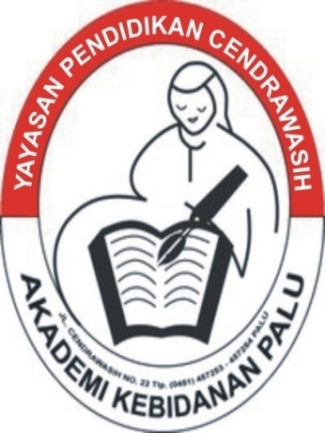 OlehAKADEMI KEBIDANAN PALUYAYASAN PENDIDIKAN CENDRAWASIH2020ASUHAN KEBIDANAN POST NATAL CARE PADA NY.R PIA0 DI RSUD UNDATA PALUOLEHADELFINANIM 105015001LAPORAN TUGAS AKHIRDiajukan Sebagai Salah Satu Syarat Dalam Menyelesaikan Program Pendidikan Diploma III KebidananYayasan Pendidikan CendrawasihAkademi Kebidanan PaluOlehAKADEMI KEBIDANAN PALUYAYASAN PENDIDIKAN CENDRAWASIH2020PERNYATAAN KEASLIAN TULISAN Saya yang bertanda tangan di bawah ini :		Nama			: Adelfina		NIM			: 105015001		Jurusan/Prodi		: D- III KebidananDengan ini menyatakan bahwa laporan tugas akhir saya yang berjudul “Asuhan Kebidanan Post Natal Care pada Ny.R PIA0 di RSUD Undata Palu” ini adalah karya saya sendiri dengan arahan pembimbing, bukan merupakan pengambil alihan tulisan atau pikiran orang lain. Sumber informasi yang berasal atau di kutip dari karya yang di terbitkan maupun tidak diterbitkan dari penulis lain, telah disebutkan dalam teks dan dicantumkan dalam daftar pustaka.Apabila dikemudian hari terbukti atau dapat dibuktikan LTA ini hasil Jiplakan, maka saya bersedia menerima sanksi atas perbuatan saya tersebut.   Palu,        Juli  2020   Yang membuat pernyataan								       AdelfinaAKADEMI KEBIDANAN PALUYAYASAN PENDIDIKAN CENDRAWASIH Adelfina, 2020. Asuhan Kebidanan Post Natal Care pada Ny.R PIA0 Di RSUD Undata Palu. Laporan Tugas Akhir. Pembimbing (I)Nur Winarti. Pembimbing (II)Enggar.ABSTRAKMasa Nifas ialah masa setelah persalinan sampai pulihnya kembali alat-alat kandungan seperti sebelum hamil dengan waktu kurang lebih 6 minggu atau 40 hari. Memberikan asuhan kebidanan secara koperehensif. Memberikan asuhan kebidanan pada ibu nifas sesuai standar asuhan kebidanan dengan menggunakan metode sesuai standar asuhan kebidanan didokumentasikan dalam bentuk SOAP. Peneliti melakukan kunjungan kepada Ny. R P1A0, pendekatan yang dilakukan oleh peneliti yaitu asuhan kebidanan post natal care, peneliti melakukan kunjungan 4 kali. Setelah dilakukan penelitian terhadap asuhan kebidanan post natal care pada Ny. R P1A0 di RSUD Undata Palu, maka peneliti menyimpulkan bahwa asuhan kebidanan Ny.R P1A0 berjalan dengan baik.Kata kunci : Asuhan Kebidanan post natal careHALAMAN PERSETUJUANLaporan Tugas Akhir ini telah disetujui untuk diuji oleh Tim Pembimbing Akademi Kebidanan Palu Yayasan Pendidikan Cendrawasih.Nama	 :  Adelfina	NIM   	 :  105015001DisetujuiTim Pembimbing, Nur Winarti, S.Tr.Keb., SKM., MM	                        Enggar, S.ST., M.Keb                 Pembimbing I					       Pembimbing IIDiketahuiAkademi Kebidanan PaluEnggar, S.ST., M.KebDirekturHALAMAN PENGESAHANLaporan Tugas Akhir ini telah diperiksa dan disetujui oleh Tim Penguji Akademi Kebidanan Palu Yayasan Pendidikan Cendrawasih.Nama	 :  Adelfina	NIM   	 :  105015001DisetujuiTim Penguji,Nur Winarti, S.Tr.Keb., SKM., MM KetuaEnggar, S.ST., M.Keb			                   Ni Made Rosiyana, SST., M.Keb          Anggota I					              Anggota IIDiketahuiAkademi Kebidanan PaluEnggar, S.ST., M.KebDirekturPRAKATAPuji dan syukur peneiiti panjatkan kehadirat Tuhan Yang Maha Esa karena atas Kasih dan Anugrah-Nya, sehingga peneliti dapat menyelesaikan Laporan Tugas Akhir ini. Adapun judul dari Laporan Tugas Akhir ini adalah “Asuhan Kebidanan Post Natal Care pada Ny.R PIA0 Di RSUD Undata Palu”. Laporan Tugas Akhir ini disusun untuk memenuhi salah satu persyaratan dalam menyelesaikan pendidikan DIII Kebidanan di Akademi Kebidanan Palu Yayasan Pendidkan Cendrawasih.Dalam proses penyusunan Laporan Tugas Akhir ini, peneliti mendapat banyak bantuan bimbingan dan arahan dari berbagai pihak. Pada kesempatan ini pula, secara khusus peneliti menghaturkan segala hormat dan terima kasih  kepada kedua orang tua terkasih Ayah Djayadin Lamene dan Ibu Nurjanah Abd.Rasyid, dan saudara Kandung Afdal Djayadin atas segala pengorbanan serta kasih sayang, perhatian, doa dan dukungannya yang telah diberikan dengan tulus dan ikhlas untuk keberhasilan dalam menempuh pendidikan. Tidak lupa pula peneliti menyampaikan ucapan terima kasih kepada: dr. Safitri Ammarie, Sp.PD. Selaku Ketua Yayasan Pendidikan Cendrawasih Palu.Enggar, S.ST.,M.Keb. Direktur Akademi Kebidanan Palu Yayasan Pendidikan Cendrawasih.Nur Winarti, S.Tr.Keb., SKM., MM Pembimbing I dan Enggar, S.ST., M.Keb Pembimbing II, yang sudah memberikan masukan dan saran kepada peneliti.Ni Made Rosiyana, SST., M.Keb selaku Penguji utama yang sudah memberikan masukan dan saran kepada peneliti.Kepala RSUD Undata Palu yang telah memberikan izin kepada peneliti untuk melakukan penelitianDosen dan Staf Akademi Kebidanan Palu Yayasan  Pendidikan Cendrawasih yang telah  mendidik dan memberikan ilmu pengetahuan kepada peneliti selama perkuliahan.Ny. R dan keluarga yang sudah bersedia menjadi responden penelitiKepada sahabat – sahabat dan teman-teman terdekat peneliti Indrawati, Fikri muliansyah, Dedi jufrin, Fitnur, Nangsi Ramli, Iin Nagar Lestari, dan semua yang banyak memberikan bantuan dan dukungan kepada peneliti dalam pembuatan Laporan Tugas Akhir ini.Akhir kata, semoga Tuhan Yang Maha Esa selalu melimpakan berkat dan kasih sayang-Nya untuk kita semua. Amin.Palu,    Juli  2020Peneliti         	      AdelfinaRIWAYAT HIDUP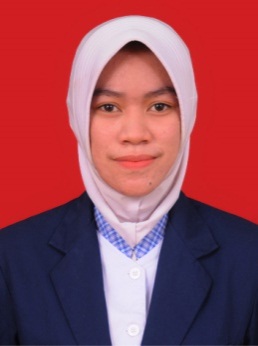 Adelfina, dilahirkan di desa dampal Kecamatan Sirenja Kabupaten Donggala pada tanggal 5 desember 1997, anak Kedua dari dua bersaudara dari Ayah Djayadin Lamene dan Ibu Nurjanah Abd.Rasyid.Pendidikan SD ditempuh di SDN Dampal tamat tahun 2009, SMP ditempuh di SMPN 1 Sirenja tamat tahun 2012, SMA ditempuh di SMAN 1 Palu tamat  tahun 2015. Tahun 2015 peneliti diterima sebagai Mahasiswa AKBID Palu hingga sekarang.				Palu,  Juli 2020	Peneliti,				AdelfinaDAFTAR ISISAMPUL DEPAN		iSAMPUL DALAM		iiPERNYATAAN KEASLIAN TULISAN		iiiABSTRAK		ivHALAMAN PERSETUJUAN		vHALAMAN PENGESAHAN		viPRAKATA		viiRIWAYAT HIDUP		ixDAFTAR ISI		xDAFTAR BAGAN		xiDAFTAR LAMPIRAN		xiiBAB I PENDAHULUANLatar Belakang		1Identifikasi Masalah		2Tujuan Penelitian		2Manfaat Penelitian		3BAB II TINJAUAN PUSTAKAKonsep Dasar Asuhan Kebidanan Menurut Keputusan Menteri Kesehatan Republik Indonesia Nomor : 938/Menkes/SK/VIII/2007		4Konsep Dasar Masa Nifas		8BAB III METODE STUDI KASUSKerangka Konsep  Asuhan Kebidanan Post Natal Care		31Metode Penyelesaian Kasus Asuhan Kebidanan		31Tempat Dan Waktu Penelitian		31Objek Penelitian		31Definisi Operasional		31Teknik Pengumpulan Data 		32Metode Pengumpulan Data 		32Etika Penelitian		33BAB IV HASIL DAN PEMBAHASANHasil Penelitian		35Pembahasan		49	BAB V PENUTUPKesimpulan		52Saran		52DAFTAR PUSTAKA		54LAMPIRAN		55DAFTAR BAGAN	HalamanKerangka Konsep  Asuhan Kebidanan Post Natal Care		31DAFTAR LAMPIRANLembar Persetujuan RespondenSurat Pengambilan Data Awal ke Dinkes Provinsi SulawesI TengahSurat Pengambilan Data Awal ke Dinkes Kota PaluSurat Pengambilan Data Awal ke RSUD Undata PaluSurat Permohonan Izin Penelitian ke RSUD Undata PaluSurat Balasan Pengambilan Data Awal dari Dinkes Provinsi Sulawesi TengahSurat Balasan Pengambilan Data Awal dari  Dinkes Kota PaluSurat Balasan Pengambilan Data Awal dari RSUD Undata PaluSurat Keterangan Selesai Melaksanakan Penelitian di RSUD Undata PaluDokumentasi PenelitianJadwal PenelitianBAB I PENDAHULUANLatar BelakangPrinsip asuhan kebidanan merupakan pedoman dalam proses pengambilan keputusan dan langkah-langkah yang diambil bidan berdasarkan keahlian dan kiat kebidanan sesuai dengan kewenangan dan ruang lingkup praktik. Memulai pemeriksaan, merumusan diagnosis dan atau masalah kebidanan, perencanaan, implementasi, evaluasi  dan mencatat asuhan kebidanan.Masa Nifas ialah masa setelah  persalinan sampai pulih seperti sebelum hamil dan sebelum instrumen diambil dengan waktu sekitar 6 minggu atau 40 hari. Masa nifas juga di sebut puer (bayi) dan Parous (melahirkan)  (Eka Puspita, 2014).Komplilasi masa nifas sudah menjadi salah satu penyebab kematian ibu melahirkan maka pemerintah dalam upaya pencegahannya menyusun kebijakan program nasional masa nifas. Program ini dilakukan untuk menilai status ibu dan bayi baru lahir, untuk memcegah mendeteksi dan menangani masalah-masalah yang terjadi. Angka kematian anak dari tahun ke tahun menunjukkan penurunan (Kemenkes RI, 2017).Berdasarkan data World Health Organization (WHO) Kunjungan masa nifas 3 (KF3) di seluruh dunia mengalami peningkatan 84,41% (2016) memjadi 87,36% pada tahun 2017. Hasil Survey Demografi dan Kesehatan Indonesia (SDKI) tahun 2017 Angka Kematian Ibu (AKI) diseluruh dunia diperkirakan 216/100.000 kelahiran hidup, Kunjungan masa nifas KF3 secara umum mengalami peningkatan 84,41% (2016) menjadi 87,36% pada tahun 2017 (Kemenkes RI, 2018).Pada tahun 2018 di Provinsi Sulawesi Tengah, Cakupan KF1 sebesar 53.345 jiwa (80,7%), cakupan KF2 sebesar 51.457 jiwa (77,9%), cakupan KF3 sebesar 49.749 jiwa (75.3%) (Dinas Kesehatan Provinsi Sulawesi Tengah, 2018). Berdasarkan data Dinas Kesehatan Kota Palu pada tahun 2018,  Kunjungan nifas Kota  KF1 sebanyak 7.111 jiwa atau sebesar  96.70%, cakupan KF2 Kota Palu sebesar 7.11 jiwa atau sama dengan 96,7%, cakupan KF3 Kota Palu sebesar 7.033 atau setara dengan 95.6 jiwa  (Dinas Kesehatan Kota Palu, 2018). Berdasarkan Studi pendahuluan bahwa di RSUD Undata Palu pada tahun 2018,  cakupan KF 758 jiwa. (RSUD Undata Palu, 2018)Identifikasi MasalahBagaimana penatalaksanaan asuhan kebidanan ibu nifas di RSUD Undata Palu?Tujuan PenelitianTujuan Umum Asuhan kebidanan  komprehensif telah dilakukan untuk ibu nifas, sesuai standar dan Asuhan  kebidanan KepMenkes No. 938/Menkes/SK/VIII/2007 dan didokumentasikan dalam bentuk SOAP.Tujuan Khusus Telah dilakukan   penilaian data subyektif  ibu nifas.Pengumpulan data secara objektif telah dilakukan pada ibu nifas.Dilakukan penilaian data pada ibu nifas.Telah dilakukan pelaksanaan dan asuhan kebidanan pada ibu nifasMampu  melakukan  evaluasi asuhan kebidanan pada ibu nifas.Mampu mendokumentasikan asuhan kebidanan yang telah di lakukan selama masa nifas.Manfaat PenelitianManfaat TeoritisBagi Institusi Referensi dapat ditambahkan ke institusi dan dapat di gunakan sebagai bahan pustaka dan alat pembelajaran.b.   Bagi Mahasiswa BidanDapat menambah wawasan untuk mahasiswa kebidanan yang berkaitan dengan asuhan kebidanan pada masa nifas.Manfaat Praktis	Dapat menambah pengetahuan tentang pentingnya pelaksanaan asuhan kebidanan pada masa nifas.BAB II TINJAUAN PUSTAKAKonsep  Dasar Asuhan Kebidanan Menurut Menteri Kesehatan Republik  Indonesia  Nomor  : 938/Menkes/SK/VIII/2007Pengertian Prinsip Asuhan KebidananPrinsip asuhan kebidanan merupakan pedoman dalam proses pengambilan keputusan dan langkah-langkah yang diambil bidan berdasarkan keahlian dan kiat kebidanan sesuai dengan kewenangan dan ruang lingkup praktik. Memulai pemeriksaan, merumusan diagnosis dan atau masalah kebidanan, perencanaan, implementasi, evaluasi  dan mencatat asuhan kebidanan.Standar I : PengkajianPernyataan StandarSemua informasi yang benar, tepat dan lengkap dari semua sumber yang berkaitan dengan kondisi klien dikumpulkan oleh bidan.Kriteria PengkajianData yang tepat, akurat dan lengkap.Terdiri dari Data Subjektif (Hasil Anamnesa biodata, keluhan utama, rieayat kebidanan, riwayat kesehatan dan latar belakang sosial budaya).Data Objektif (hasik ujian fisik, psikologis dan pemeriksaan  suportif).Standar II :  Diagnosis dan atau formulasi kondisi kebidananPernyataan standar Bidan mengevaluasi informasi yang dikumpulkan selama pemeriksaan, menafsirkannya dengan benar dan logis untuk menegakan diagnosis  dan masalah kebidanan yang benar.Kriteria perumusan dan atau Masalah diagnostikDiagnosa sesuai dengan nomen  klatur kebidanan.Masalahnya dirumuskan sesuai dengan kebutuhan klien.Dapat dilakukan dengan perawatan kebidanan mandiri, kemitraan, dan rujukan.Standar III : PerencanaanPernyataan StandarBidan menjadwalkan asuhan kebidanan berdasarkan diagnossis  dan  masalah yang ditegakkan.Kriteria  PerencanaanRencana tindakan difokuskan pada masalah dan situasi prioritas klien. Intervensi segera, langkah antisipasi, dan pengobatan intensif.Klien  atau pasien dan atau keluarga yang terlibatPertimbangkan keadaan psikologis, sosial budaya klien atau keluarga.Pilih langkah-langkah aman berdasarkan bukti yang ditingkatkan sesuai dengan keadaan dan kebutuhan klien dan pastikan bahwa perawatan yang ditawarkan bermanfaat bagi klien.Memprtimbangkan hukum dan undang-undang yang relevan, sumber  daya  dan layanan saat ini.Standar IV : ImplementasiPernyataan standarDalam konteks inisiatif promosi, preventif, kuratif, dan rehabilitatif, bidan melaksanakan rencana asuhan kebidanan yang terperinci, andal, sukses, dan sehat berdasarkan bukti yang diberikan kepada klien atau pasien.KriteriaPerhatikan individual konsumen sebagai makhluk bio - psio - sosial - moral - budaya.Setiap tindakan pengobatan harus diterima oleh  klien dan    keluargannya (inform consent).Lakukan perilaku pengasuhan berbasis buktiLibatkan klien atau pasien dalam tindakan apapunMenjaga privacy untuk klien atau pasien.Menerapkan konsep menghindari infeksi.Secara berkelanjutan, amati kemajuan kondisi klien.Gunakan  sumber daya, peralatan dan fasilitas saat ini dan sesuai untuk digunakan.Bertindakan sesuai standar.Catat semua tindakan yang telah dilakukan.Standar V : EvaluasiPernyataan standarAsesmen sistematis dan berkelanjutan dilakukan oleh bidan untuk melihat kemanjuran pengobatan yang diberikan, tergantung pada kemajuan kondisi klien.Kriteria evaluasiPenjauan dilakukan sesuai dengan keadaan klien segera setelah perawatan selesai.Hasil evaluasi segera dan dikomunikasikan kepada pelanggan dan atau keluarga.Evaluasi dilakukan sesuai standar.Hasil evaluasi ditindak lanjut sesuai dengan kondisi klien atau pasien.Standar VI : Pencatatan Asuhan KebidananPernyataan Standar Bidan  mendokumentasikan keadaan atau kejadian yang diidentifikasi dan dilaksanakan dalam pemberian asuhan kebidanan secara lengkap, tepat, ringkas dan konsisten. Kriteria Pencatatan Asuhan KebidananPendokumentasian dilakukan dalam format yang tersedia (Rekam medis / KMS / Status pasien / buku KIA) segera setelah perawatan dilakukan.Ditulis dalam bentuk laporan kemajuan SOAP.S adalah data subjektif, mencatat hasil anamnesa.O adalah data objektif, mencatat hasil pemeriksaan.A adalah hasil analisa, mencatat diagnosa dan masalah kebidanan.P adalah  penatalaksanaan, mencatat seluruh perencanaan dan penatalaksanaan yang sudah dilakukan seperti tindakan antiseptif, tindakan segera, tindakan secara komprehensif, penyuluhan, dukungan, kolaborasi, evaluasi atau follow up dan rujukan.Konsep Dasar Masa NifasPengertian Masa nifas (puerperium) adalah masa pulih kembali, mulai dari persalinan selesai sampai alat-alat kandungan kembali seperti pra-hamil, lama masa nifas merupakan periode yang dimulai beberapa jam setelah lahirnya plasenta sampai 6 minggu beriutnya (Sumiaty, 2011:108)Masa nifas atau puerperium dimulai sejak 1 jam setelah lahirnya plasenta sampai dengan 6 minggu (42hari) setelah itu. Pelayanan pacsca persalinan harus terselenggarakan pada masa itu untuk memenuhi kebutuhan ibu dan bayi,yang meliputi upaya pencegahan, deteksi dini dan pengobata komplikasi dan penyakit yang mingkin terjadi, serta penyediaan pelayanan pemberian ASI, cara menjarangkan kehamilan, imunisasi, dan nutrisi bagi ibu.Masa nifas (Puerperium) adalah masa pulih kembali, mulai dari persalinan selesai sampai alat-alat kandungan kembali seperti pra-hamil. Lama masa nifas merupakan periode yang dimulai beberapa jam setelah lahirnya plasenta sampai 6 minggu berikutnya (Sumiaty, 2011).Masa nifas atau puerperium dimulai sejak 1 jam setelah lahirnya plasenta sampai dengan 6 minggu (42 hari) setelah persalinan (Prawirohardjo, 2014).Tujuan Asuhan Masa NifasAdapun tujuan diberikannya asuhan pada ibu selama masa nifas antara lain:Menjaga kesehatan ibu dan bayinya baik fisik maupun psikologis di mana ada asuhan pada masa ini peran keluarga sangat penting, dengan pemberian nutrisi, dukungan psikologi maka kesehatan ibu dan bayi selalu terjaga Melaksanakan skrining yang komprehensif (menyeluruh) dimana bidan harus melakukan manajemen asuhan kebidanan pada ibu masa nifas secara sistematis yaitu mulai pengkajian data subjektif ,objektif maupun pengunjang.Setelah bidan melalukan pengkajian data maka bidan harus menganalisa data tersebut hingga tujuan asuhan masa nifas ini dapat mendeteksi masa yang terjadi pada ibu dan bayiMengobati atau merujuk bila terjadi komplikasi pada ibu maupun bayinya yakni setelah masalah ditemukan maka bidan dapat langsung masuk kelangkah berikutnya sehingga tujuan di atas dapat dilaksanakan Mememberikan pendidikan kesehatan tentang perawatan kesehatan diri, nutrisi, keluarga berencana, menyusui, pemberian imunisasi pada bayinya dan perawatan bayi sehat, memberikan pelayanan keluarga berencana Asuhan masa nifas diperlukan pada periode ini karna merupakan masa kritis baik ibu maupun bayinya. Diperkirakn bahwa 60% kematian ibu akibat kehamilan terjadi setelah persalinan, dan 50% kematian masa nifas terjadi dalam 24 jam pertama Peran dan Tanggung Jawab Bidan Dalam Masa Nifas (Eka puspita, 2014)Asuhan ibu selama masa nifas, bidan mempunyai peran dan tanggung jawab di antaranya: Memberikan dukungan secara berkesinambungan selama masa nifas sesuai dengan kebutuhan ibu untuk mengurangi ketegangan fisik dan psikologis selama masa nifas.Memberikan dukungan serta memantau kesehatan fisik ibu dan bayiMendukung dan memantau kesehatan psikologis, emosi, sosial serta memberikan semangat kepada ibuSebagai promotor hubungan antara ibu dan bayi serta keluargaMembantu ibu dalam menyusui bayinya dan mendorong ibu untuk menyusui bayinya dengan meningkatkan rasa nyamanSebagai promoter hubungan antara ibu dan bayi serta keluarga. Membangun kepercayaan diri ibu dalam perannya sebagai ibuMembuat kebijakan, perencana program kesehatan yang berkaitan ibu dan anak dan mampu melakukan kegiatan administrasi. Mendeteksi komplikasi dan perlunya rujukan. Memberikan konseling untuk ibu dan keluarganya mengenai cara mencegah perdarahan, mengenali tanda-tanda bahaya, menjaga gizi yang baik, serta mempraktekan kebersihan yaang aman.Melakukan manajemen asuhan dengan cara mengumpulkan data, menetapkan diagnosa dan rencana tindakan serta melaksanakannya untuk mempercepat proses pemulihan, mencegah komplikasi dengan memenuhi kebutuhan ibu dan bayi selama periode nifas Memberikan asuhan secara profesional Tujuan khususMenjaga kesehatan ibu dan bayinya baik secara ffisik maupun psikologisMelaksanakan skrining yang komprehensif, mendeteksi masalah, mengobati atau merujuk bila terjadi komplikasi pada ibu maupun bayinya.Memberikan pendidikan kesehatan tentang perawatan kesehatan diri, nutrisi, keluarga berencana, menyusui, pemberian imunisasi kepada bayi dan perawatan bayi sehatMemberikan pelayanan keluarga berencana (Lyndon Saputra, 2016:30)Tahapan Masa NifasNifas dibagi dalam 3 periode :Puerperium diniKepulihan dimana ibu diperbolehkan berdiri dan berjalan lamanya bisa sampai 40 hari.Puerperium intermedialKepulihan menyeluruh alat-alat genetalia, lamaya 6-8 minggu.Remote puerperiumWaktu yang dipelukan untuk pulih dan sehat sempurna terutama bisa selama hamil atau waktu persalinan mempunyai komplikasi lamanya bisa berminggu-minggu, berbulan-bulan, bahkan bisa sampai betahun-tahun.Pada masa nifas terjadi perubahan fisiologi yaitu :Perubahan fisikInvolusi uterus dan pengeluaran locheaInvolusio adalah penegluaran yang merupakan proses kembalinya alat kandungan atau uterus dari jalan lahir setelah bayi dilahirkan hingga mencapai keadaan sperti sebelum lahir.Tabel 2.1 Perubahan normal terjadi pada uterusSumber : Sumiaty, 2011:109Lochia adalah cairan secret yang berasal dari kavum uteri dan vagina dalam masa nifas.Lochea rubra ( cruenta) : berwarna merah, berisi darah segar dan sisa-sisa selaput ketuban, sel-sel desidua verniks kaseosa, lanugo, dan mekonium, selama 2 hari pasca persalinan.Lochia sanguinolenta : berwarna kuning berisi darah lender, hari ke 3-7 pasca persalinan.Loche serosa : berwarna kuning, carian tidak berdarah lagi, hari ke 7-14 pasca persalinan, mengandung leokosit, mucus, sel epitel vagina, desidua nekrotik, bakteri non patologis.Lochia alba : cairan putih, setelah 2 minggu sebagian besar cairan dan leukosit ditambah sebagian mucus serviks dan mikro organisme.Lochia puruenta : terjadi infeksi, keluar cairan seperti nanah dan berbau busuk.Lochiostasis : lochia tidak lancar keluarnya (Sumiaty, 2011:110)Program dan kebijakan teknis Pada Masa NifasPaling sedikit 4 kali dkunjungan dalam masa nifas dilakukan untuk menilai satus ibu dan bayi baru lahir untuk mencegah, mendeteksi sertan mengangani masalah-masalah yang terjadi dalam masa nifas.Tabel 2.2 Jadwal Kujungan Dalam Masa Nifas Sumber : Lyndon Saputra, 2016:31Perubahan Fisiologis Masa Nifas (Rukiyah et al, 2011).Perubahan Sistem ReproduksiPerubahan Kelenjar MamaePada hari kedua postpartum jumlah kolostrum, cairan yang disekresi oleh payudara selama 5 hari pertama setelah kelahiran bayi, dapat diperas dari puting susu. Kolostrum mengandung lebih banyak protein, yang sebagian besar adalah globulin, dan lebih banyak mineral tetapi gula dan lemak lebih sedikit. Meskipun demikian kolostrum mengandung globul lemak agak besar di dalam yang disebut korpuskel kolostrum, yang o’Pleh beberapa ahli dianggap merupakan sel-sel epitel yang telah mengalami degenerasi lemak dan oleh ahli lain dianggap fagosit mononuklear yang mengandung cukup banyak lemak. Sekresi kolostrum bertahan selama sekitar 5 hari, dengan perubahan bertahap menjadi susu matur. Antibodi mudah ditemukan di dalam kolostrum. Kandungan imunoglobulin A mungkin memberikan perlindungan kepada neonatus melawan infeksi enterik. Faktor-faktor kekebalan hospes lainnya, juga imunoglobulin-imunoglobulin, terdapat didalam kolostrum manusia dan air susu.Komponen utama air susu adalah protein, laktosa, air, dan lemak. Air susu isotonik dengan plasma, dengan laktosa bertanggung jawab terhadap separuh tekanan osmotiknya. Perubahan besar yang terjadi  30-40 jam postpartum antara lain peninggian mendadak konsentrasi laktosa. Sintetis laktosa dari glukosa di dalam sel-sel sekretorikalveoli dikatalisis oleh laktose sintetase.UterusDalam maa nifas, uterus akan berangsur-angsur pulih kembali seperti keadaan sebelum hamil. Perubahn uterus ini dalam keseluruhannya disebut involusi. Involusi disebabkan oleh:Pengurangan estrogen plasenta. Pengurangan estrogen menghilangkan stimulus ke hipertropin dan hiperplasia uterus;Iskemia miometrium. Miometrium terus berkontraksi dan berinteraksi setelah kelahiran, mengkontriksi pembuluh darah dan mencapai haemostatis pada sisi plasenta. Iskemia menyebabkan atropi pada serat-serat otot;Otolisis miometrium. Selama kehamilan, estrogen meningkatkan sel miometrium dan kandungan protein (aktin dan miosin), penurunan estrogen setelah melahirkan menstimulasi enzim proteolitik dan makrofag untuk menurunkan dan mencerna (proses autolisis) kelebihan protein dan sitoplasma intra sel, mengakibatkan pengurangan ukuran sel secara menyeluruh. Jaringan ikat dan lemak biasanya ditelan, dihancurkan dan dicerna oleh jaringan makrofag.Setelah janin dilahirkan fundus uteri kira-kira setinggi pusat, segera setelah plasenta lahir, tinggi fundus uteri ± 2 jari di bawah pusat. Uterus harus teraba berkontraksi dengan baik. Uterus menyerupai suatu buah advokat gepeng berukuran panjang ± 15 cm, lebar ± 12 cm, dan tebal ± 10 cm. Korpus uteri sekarang sebagian besar terdiri dari miometrium yang dibungkus oleh serosa dan dilapisi oleh desidua. Karena pembuluh darah tertekan oleh kontraksi miometrium, uterus nifas pada potongan tampak iskemik kalau dibandingkan dengan organ hamil yang hipermik berwarna ungu kemerah-merahan. Selama 2 hari berikutnya, uterus masih tetap pada ukuran yang sama dan kemudian mengerut. Pada hari ke-5 postpartum uterus kurang lebih setinggi 7 cm atas simpisis atau pertengahan simfisis dan pusat, dan sesudah 12 hari uterus sudah tidak dapat diraba lagi di atas simfisis. Normalnya organ ini mencapai ukuran tak hamil seperti semula dalam waktu sekitar 6 minggu. Proses tersebut berjalan sangat cepat. Uterus yang baru saja melahirkan mempunyai berat 1 Kg. Karena involusi, 1 minggu kemudian beratnya sekitar 500 gr, pada akhir minggu kedua turun menjadi sekitar 300 gr, dan sesudahnya menjadi 100 gr atau kurang. Jumlah total sel otot tidak berkurang banyak, namun sel-selnya sendiri jelas sekali berkurang ukurannya.Adaptasi Psikologis Ibu Dalam Masa NifasProses adaptasi seorang ibu sudah dimulai sejak dia lahir wanita hail akan mengalami perubahan psikologis yang nyata sehingga memerlukan adaptasi psikologis. Perubahan mood seperti sering menangis, lekas marah, dan sering sedih atau cepat berubah menjadi senang merupakan menifestasi dari emosi yang labil. Proses adaptasi berbeda-beda antara satu ibu dengan yang lain. Pada awal kehamilan ibu beradaptasi menerima bayi yang dikandungnya sebagian besar dari dirinya.Dalam menjalani adaptasi setelah melahirkan, ibu akan melalui fase-fase sebagai berikut :Fase takking inFase ini adalah fase ketergantungan dari hari pertama sampai ari ke dua setelah melahirkan. Pada saat ini fokus perhatian terutama pada bayinya sendiri.Fase takking holdFase ini berlangsung selama 3-10 hari setelah melahirkan. Pada fase ini ibu merasa khawatir akan ketidak mampuan dan rasa tanggung jawabnya dalam merawat bayinya.Fase letting goFase ini merupakan fase menerima tanggung jawab  akan peran barunya yang berlangsung selama 10 hari setelah melahirkan. Ibu sudah mulai menyesuaikan diri dengan ketergantungan bayinya, keinginan untuk merawat dirinya dan bayinya mulai meningkat (LyndonSaputra, 2016:16-18)Kebutuhan Dasar Ibu Masa NifasNutrisi dan cairanMengonsumsi makanan 500 kalori setiap hariMakanan dengan diet berimbang untuk mndapatkan protein, mineral, dan vitamin yang cukup.Minumnya sedikit 3 liter air setiap hari (anjurkan ibu untuk minum setiap menyusiui)Tablet besi harus dimunim setiap hari untuk menambah zat gizi setidaknya selama 40 hari pasca bersalin.Minum kapsl vitamin A (200.000 UI) (Lyndonsaputra, 2016:26-28)Ambulasi DiniAmbulasi dini disebut juga early ambulation merupakan kebijakan untuk selekas mungkin membimbing pasien berajakan dari tempat tidurnya dan pembimbingnya selekas mungkin berjalan. Pasien sudah diperbolehkan bangun dari tempat tidur dalam 24-48 jam postpartum.Keuntungannya antara lain :Penderita merasa lebih bai, lebih sehat dan lebih kuat.Faal usus dan kandung kemih lebih baik.Dapat lebih memingkinkan dalam mengajari ibu untuk merawat atau memelihara bayi, memandikan dan lain-lain selama ibu masih dalam perawatan (lyndonSaputra,2016:27)Eliminasi Buang air kecil (BAK)Dalam enam jam ibu nifas sudah bisa BAK spontas. Kebanyakan ibu bisa berkemih spontan dalam waktu 8 jam. Urine dalam jumlah yang banyak akan diperoduksi dalam waktu 12-36 jam setelah melahirkan. Ureter yang berdilatasi akan kembali normal dalam waktu 6 minggu.Selama 48 jam pertama nifas (puerperium), terjadi kenaikan diuresis sebagai akibat pengurasan volume darah ibu dan autolysis serabut otot uterus. Bila ibu tidak dapat bang air kecil sendiri, perlu dilakukan tindakan.Merangsang dengan mengalirkan air kran dekat pasienMengompres dengan air hangat di atas simfisis ibuBuang Air Besar (BAB)BAB biasanya tertunda selama 2-3 hari karena enema persalinan, diet cairan, obat-obatan analgesis, dan perenium yang sangat sakit.Bila lebih dari 3 hari belum BAB, ibu bisa diberikan obat laksantia. Ambulasi dini dan teratur akan membantu dalam regulasi BAB. Asupan cairan yang adekuat dan diet tinggi serat sangat dianjurkan.Kebersihan Diri dan BayiKebersihan diriAnjurkan ibu untuk menjaga kebersihan tubuhAjarkan ibu cara membersihan daerah kelamin dengan sabun dan airSarankan ibu untuk mengganti pembalut setiap kali mandi, BAK/BAB, atau paling tidak setiap 3-4 jam sekali.Sarankan ibu untuk mencuci tangan dengan sabun dan air sebelum menyentuh daerah kelaminAnjurkan ibu untuk tidak saling menyentuh luka episiotomi dan laserasiPada saat ibu post caesarea (SC) luka dijaga agar tetap bersih dan kering, ganti balutan tiap hariKebersihan bayiHal yang perlu dijelaskan pada ibu nifas agar bayi tetap terjaga kesehatannyaMemandikan bayi setelah 6 jam untuk mencegah hiportemia.Memandikan bayi 2 kali sehari setiap pagi dan soreMengganti pakaian bayi setiap habis mandi dan setiap kali basah atau kotor karena habis BAB/BAKMenjaga daerah bokong dan bagian kelamin agar selalu berseh dan keringMenjaga tempat tidur bayi selalu bersih dan hangat karena ini adalah tempat tinggal bayiMenjaga alat apa saja yang dipakai bayi agar selalu bersihIstirahatKurang istirahat pada ibu nifas dapat mngakibatkan :Mengurangi produksi ASIMemperlambat proses involusi uterus dan dapat memperbanyak perdarahanDepresi (LyndonSaputra, 2016:28)SeksualBegitu darah sudah berhenti dan ibu sudah nyaman serta tidak merasakan nyeri dapat mulai hubungan seksualBanyak budaya yang mempunyai tradisi menunda hubungan suami istri sampai masa waktu tertentu misalnya setelah 40 hari/minggu setelah persalinan dan keputusan tergantung pada yang bersangkutan (Lyndon saputra, 2016:28)Kebutuhan Dasar Ibu Masa Nifas (Rukiyah et al, 2011).Nutrisi dan cairan, pada seorang ibu menyusuiMengkonsumsi tambahan 500 kalori tiap hari; makan dengan diet berimbang untuk mendapatkan protein, mineral dan vitamin yang cukup; minum sedikitnya 3 liter air setiap hari (anjurkan ibu untuk minum setiap kali menyusui); pil zat besi harus diminum untuk menambah zat gizi setidaknya selama 40 hari pasca bersalin; minum kapsul vitamin A kepada bayinya melalui ASInya.AmbulasiIbu yang baru melahirkan mungkin enggan banyak bergerak karena merasa letih dan sakit. Namun ibu harus dibantu turun dari tempat tidur dalam 24 jam pertama setelah kelahiran pervaginam. Ambulasi dini sangat penting dalam mencegah trombosis vena. Tujuan dari ambulasi dini adalah untuk membantu menguatkan otot-otot perut dan dengan demikian menghasilkan bentuk tubuh yang baik, mengencangkan otot dasar panggul sehingga mencegah atau memperbaiki sirkulasi darah ke seluruh tubuh.Banyaknya keuntungan dari ambulasi dini dikonfirmasikan oleh sejumlah penelitian yang terkontrol baik. Para wanita menyatakan bahwa mereka merasa lebih baik dan lebih kuat setelah ambulasi awal. Komplikasi kandung kencing dan konstipasi kurang sering terjadi. Yang penting, ambulasi dini juga menurunkan banyak frekuensi trombosis dan emboli paru pada masa nifas.Eliminasi: BAB/BAKDiuresis yang nyata akan terjadi pada satu atau dua hari pertama setelah melahirkan, dan kadang-kadang ibu mengalami kesulitan untuk mengosongkan kandung kemihnya karena rasa sakit, memar atau gangguan pada tonus otot. Ia dapat dibantu untuk duduk diatas kursi berlubang tempat buang air kecil (commode) jika masih belum diperbolehkan berjalan sendiri dan mengalami kesulitan untuk buang air kecil dengan pispot diatas tempat tidur. Meskipun sedapat mungkin dihindari, kateterisasi lebih baik dilakukan daripada terjadi infeksi saluran kemih akibat urin yang tertahan.Penatalaksanaan defekasi diperlukan sehubungan kerja usus cenderung melambat dan ibu yang baru melahirkan mudah mengalami konstipasi, pemberian obat-obat untuk pengaturan kerja usus kerap bermanfaat.Faktor-faktor diet memegang peranan yang penting dalam memulihkan faal usus. Ibu mungkin memerlukan bantuan untuk memilih jenis-jenis makanan yang tepat dari menunya, ia mungkin pula harus diingatkan mengenai manfaat ambulasi dini dan meminum cairan tambahan untuk menghindari konstipasi.Kebersihan diri/perineumPada ibu nifas sebaiknya anjurkan kebersihan seluruh tubuh. Mengajarkan pada ibu bagaimana membersihkan daerah kelamin dengan sabun dan air. Pastikan bahwa ia mengerti untuk membersihkan daerah disekitar vulva terlebih dahulu, dari depan ke belakang anus. Nasehatkan ibu untuk membersihkan diri setiap kali selesai buang air kecil dan besar.Sarankan ibu untuk mengganti pembalut atau kain pembalut setidaknya dua kali sehari. Kain dapat digunakan ulang jika telah dicuci dengan baik, dan dikeringkan dibawah sinar matahari atau disetrika. Sarankan ibu untuk mencuci tangan dengan sabun dan air sebelum dan sesudah membersihkan daerah kelaminnya. Jika ibu mempunyai luka episiotomi atau laserasi, sarankan kepada ibu untuk menghindari menyentuh daerah luka.IstirahatIstirahat pada ibu selama masa nifas beristirahat cukup untuk mencegah kelelahan yang berlebihan. Sarankan ia untuk kembali ke kegiatan-kegiatan rumah tangga biasa perlahan-lahan, serta untuk tidur siang atau beristirahat selagi bayi tidur.Kurang istirahat akan mempengaruhi ibu dalam beberapa hal: mengurangi jumlah ASI yang diproduksi; memperlambat proses involusi uterus dan memperbanyak perdarahan; menyebabkan depresi dan ketidak mampuan untuk merawat bayi dan dirinya sendiri.Istirahat yang memuaskan bagi ibu yang baru merupakan masalah yang sangat penting sekalipun kadang-kadang tidak mudah dicapai. Keharusan ibu untuk istirahat sesudah melahirkan memang tidak diragukan lagi, kehamilan dengan beban kandungan yang berat dan banyak keadaan yang mengganggu lainnya, plus pekerjaan bersalin, bukan persiapan yang baik dalam menghadapi kesibukan yang akan terjadi. Padahal hari-hari post natal akan dipenuhi oleh banyak hal, begitu banyak yang harus dipelajari, ASI yang diproduksi dalam payudara, kegembiraan menyambut tamu, dan juga kekhawatiran serta keprihatinan yang tidak ada kaitannya dengan situasi ini. Jadi, dengan tubuh yang letih dan mungkin pikiran yang sangat aktif, ibu sering perlu diingatkan agar mendapatkan istirahat yang cukup.Selama satu atau dua malam pertama, ibu yang baru mungkin memerlukan obat tidur yang ringan. Obat tidur tersebut boleh diberikan jika benar-benar diperlukan. Kerapkali tubuhnya sendiri mengambil alih fungsi obat tidur ini dan ia benar-benar tidur lelap.Setelah hari kedua post natal, pemberian obat tidur pada malam hari biasanya sudah tidak dibutuhkan lagi dan tidak dianjurkan jika ibu ingin menyusui bayinya pada malam hari. Ibu harus dibantu agar dapat beristirahat malam lebih dini dan tidak diganggu tanpa alasan.Ibu harus dibantu untuk mengatur sendiri bagaimana memanfaatkan waktu istirahatnya ini: pergi ke toilet sebelum istirahat, berbaring telungkup (mungkin dengan bantal dibawah panggulnya) untuk membantu drainase uterus jika posisi ini nyaman baginya. Periode istirahat ini umumnya memberikan manfaat fisik maupun psikologis yang sangat besar.SeksualSecara fisik aman untuk memulai hubungan suami istri begitu darah merah berhenti dan ibu dapat memasukkan satu atau dua jarinya kedalam vagina tanpa rasa nyeri. Begitu darah merah berhenti dan ibu tidak merasakan ketidaknyamanan, aman untuk memulai melakukan hubungan suami istri kapan saja ibu siap.Banyak budaya yang mempunyai tradisi menunda hubungan suami istri sampai masa waktu tertentu, misalnya setelah 40 hari atau 6 minggu setelah persalinan. Keputusan tergantung pada pasangan yang bersangkutan.Keluarga berencanaIdealnya pasangan harus menunggu sekurang-kurangnya 2 tahun sebelum ibu hamil kembali. Setiap pasangan harus menentukan sendiri kapan dan bagaimana mereka ingin merencanakan tentang keluarganya. Namun, petugas kesehatan dapat membantu merencanakan keluarganya dengan mengajarkan kepada mereka tentang cara mencegah kehamilan yang tidak diinginkan.Biasanya wanita tidak akan menghasilkan telur (ovulasi) sebelum ia mendapatkan lagi haidnya selama meneteki. Oleh karena itu, metode amenorea laktasi dapat dipakai sebelum haid pertama kembali untuk mencegah terjadinya kehamilan baru. Risiko cara ini ialah 2% kehamilan.Meskipun beberapa metode KB mengandung risiko, menggunakan kontrasepsi tetap lebih aman, terutama apabila ibu sudah haid lagi.Sebelum menggunakan metode KB, hal-hal berikut sebaiknya dijelaskan dulu kepada ibu: bagaimana metode ini dapat mencegah kehamilan dan efektivitasnya, kekurangannya, efek samping, bagaimana menggunakan metode itu, kapan metode itu dapat mulai digunakan untuk wanita pascasalin yang menyusui.Jika seorang ibu atau pasangan telah memilih metode KB tertentu, ada baiknya untuk bertemu dengannya lagi dalam dua minggu untuk mengetahui apakah ada yang ingin ditanyakan oleh ibu/pasangan itu dan untuk melihat apakah metode tersebut bekerja dengan baik.Latihan/senam nifasLatihan/senam nifas: diskusikan pentingnya mengembalikan otot-otot perut dan panggul kembali normal. Ibu akan merasa lebih kuat dan ini menyebabkan otot perutnya menjadi kuat sehingga mengurangi rasa sakit pada punggung. Jelakan bahwa latihan tertentu beberapa menit setiap hari sampai membantu.Beberapa latihan yang dapat ibu lakukan dengan mudah antara lain dengan tidur terlentang dengan lengan disamping, menarik otot perut selagi menarik nafas, tahan nafas kedalam dan angkat dagu kedada tahan satu hitungan sampai 5. Rileks dan ulangi 10 kali.Untuk memperkuat tonus otot vagina (latihan kegel): berdiri dengan tungkai dirapatkan. Kencangkan otot-otot, pantat dan panggul dan sampai 5 hitungan. Kendurkan dan ulangi latihan sebanyak 5 kali.Mulai dengan mengerjakan 5 kalin latihan untuk setiap gerakan. Setiap minggu naikkan jumlah latihan 5 kali lebih banyak. Pada minggu ke-6 etelah persalinan ibu harus mengerjakan setiap gerakan sebanyak 30 kali. Pada masa nifas ibu sangat membutuhkan suhan sama seperti pada saat kehamilan bahkan mungkin lebih.Konsep Asuhan Kebidanan Pada Masa NifasTujuanSebagai pedoman untuk melaksanakan asuhan kebidanan pada pasien dengan nifas normalRuang LingkupKebidananKebijakan Setiap pasien yang mengalami nifas normal berhak menerima asuhan kebidanan pada psien dengan nifas normalProsedur menurut (Lisnawati Lilis, 2011: 139-140)Data Subjektif (S)Persalinan anak keberapaRiwayat kehamilan, persalinan dan nifas yang laluRiwayat penyakit yang laluData Objektif (O)Keadaan umum baikKesadaran composmentisTanda-tanda vital normalPemeriksaan fisik secara head to toe normalAssesment (A)PA post partum spt... jamPlanning (A)Mmbina hubungan dengan baik ibu dan keluargaMenjelaskan hasil pemeriksaanMelakukan informed consent untuk setiap tindakanMengobservasi tanda vital, laktasi, involusi uteri dan locheaMenginformasikan tentangKebersihan diri setelah melahirkanNutrisi yang baik untuk ibu menyusuiCara menyusui yang baik, ASI ekslusif dan cara perawatan payudaraCara perawatan bayiSenam nifasTanda bahaya nifas dan bayiSenam nifasKBHubungan seksJadwal kunjungan nifas selanjutnyaBAB III METODE PENELITIANKerangka Konsep  Asuhan Kebidanan Post Natal CarePengambilan kasusMetode Penyelesaian Kasus Asuhan KebidananJenis penelitian ini adalah penelitian melakukan pendekatan pada ibu nifas untuk di jadikan subyek penelitian dalam bentuk askeb.Tempat Dan Waktu PenelitianPenelitian ini dilakukan  di RSUD Undata Palu pada  tanggal 10-24 Juli 2020.Objek PenelitianObjek penelitian adalah seorang ibu nifas dengan memperhatikan asuhan pada masa nifas. Definisi operasionalAsuhan kebidanan post natal care adalah asuhan yang diberikan oleh peneliti kepada ibu nifas dengan 4 kali kunjungan. Dan asuhan yang di berikan yaitu melakukan pemeriksaan fisik, memberikan penyuluhan tentang kebersihan dirinya, memberikan  penyuluhan ASI esklusif, memberikan penyuluhan tentang makan makanan yang bergizi dan memberikan HE tentang perawatan masa nifas.Teknik Pengumpulan DataDalam melakukan pengumpulan data peniliti melakukan pengumpulan didasarkan atas rencana peneliti.Data primer adalah data yang dieproleh melalui observasi pengamatan langsung pada ibu secara komprehensif.InterviewWawancara atau tanya jawab dilakukan langsung antara peneliti dengan pihak-pihak terkait, seperti klien, keluarga dan tim kesehatan lainya (dokter, bidan dan petugas kesehatan lainya) untuk memperoleh data yang dibutuhkan.ObservasiPeneliti mengadakan observasi untuk mengetahui secara langsung keadaan klien yang meliputi observasi tanda-tanda vital dan observasi pendarahan.Pemeriksaan  fisikPemeriksaan fisik dilakukan cara pemeriksaan secara menyeluruh (head to toe) meliputi inspeksi, palpasi, auskultasi dan perkusi.Data sekunderData sekunder diperoleh melalui suatu laporan atau catatan terkait dengan kesehatan ibu.Metode Pengumpulan DataMetode pengumpulan data menggunakan pendekatan manajemen asuhan kebidanan (Pengkajian, Diagnosa kebidanan, perencanaan tindakan, implementasi, evaluasi) secara holistic, dan menekankan pada tindakan dan masalah sesuai topik penelitian.Etika Penelitian National Commision for the Protection of Human Subjects of Biomedical and Behavioral (USA) pada tahun 1976 membentuk suatu tugas untuk menyusun prinsip etik dasar yang diharapkan dapat di gunakan sebagai landasan bersikap dan berperilaku dalam melaksanakan penelitian biomedik yang mendayagunakan manusia sebagai subjek penelitian sekaligus diharapkan dapat digunakan sebagai landasan untuk menyusun pedoman etik. Hasilnya di rumuskan dalam bentuk laporan yang lazim di kenal sebagai belmont reports serta rumusan penjabaran dan penerapannya juga lazim di gunakan sebagai rujukan di bidang etik penelitian biomedik.terdapat 3 prinsip yaitu :Informed Consent Informed consent adalah lembar persetujuan yang diberikan kepada subjek penelitian. Peneliti menjelaskan manfaat tujuan, prosedur, dan dampak dari penelitian yang akan dilakukan. Setelah dijelaskan, lembar informed consent di berikan ke subjek peneliti, jika setuju maka informed consent harus ditandatagani oleh subjek penelitian (Hidayat, 2017)Anonimity Anonimitiy adalah tindakan menjaga kerahasiaan subjek peneliti dengan tidak mencantumkan nama pada Informed Consent dean kuesioner, cakup dengan instal dan memberi nomor atau kode pada masing-masing lembar tersebut. Confidentiality Confidentiality adalah menjaga semua kerahasiaan semua informasi yang didapat dari subjek penelitian. Beberapa kelompok data yang diperlukan akan dilaporkan dalam hasil penelitian . setelah itu, semua data dan informasi yang telah terkumpul dijamin kerahasiaanya oleh peneliti.BAB IV HASIL PENELITIAN DAN PEMBAHASAN Hasil PenelitianPeneliti melakukan kunjungan kepada Ny. R umur 22 tahun PlA0 di ruang bersalin RSUD Undata palu. Kunjungan pertama dilakukan pada tanggal 10 juli 2020 pukul 18:00 WITA. Pendekatan yang dilakukan oleh peneliti yaitu asuhan kebidanan post natal care. Peneliti melakukan kunjungan 4 kali, Data hasil kunjungan pada masa nifas dan yang dilakukan peneliti adalah sebagai berikut:1. Pengumpulan DataIdentitas / BiodataNama	: NY R	Nama Suami	: TN I Umur	: 22 TAHUN.	Umur  	: 27  TAHUN   Suku/Kebangsaan	: KAILI  	Suku/Kebangsaa   :    KAILIAgama	:  ISLAM              Agama	: ISLAMPendidikan	: SD	Pendidikan	: SDPekerjaan	:  IRT	Pekerjaan	: TANIAlamat Rumah 	: JL. TRANS SULAWESI DESA SIBAYU		Anamnese (Data Subyektif)Pada tanggal 10 juli 2020                   Pukul : 18:00Alasan utama :    ibu mengatakan perut terasa mules dan rasa nyeri dirasakan setelah 6 jam post partum pada tanggal 10 juli 2010 pukul 18.00 WITA.Riwayat Persalinan	Tempat melahirkan	: Ruang Bersalin RSUD Undata Palu Ditolong Oleh: BidanJenis persalinan	: Spontan Lama Persalinan	: 4 jam 20 menitCatatan Waktu :Kala I	: 2 jam 10 menitKala II	: 5 menit Dipimpin Meneran	: 10:10 jam Kala III	: 5 menitKetuban Pecah	: spontan 10:10Komplikasi /kelainan dalam persalinan : tidak ada komplikasiPlacenta	: Lahir SpontanUkuran 	: tidak dilakukan pengukuranKelainan 	: tidak ada kelainanSisa Placenta : Lahir lengkap				Perineum 	: Ruptur derajat II (7 jahitan)				 PerdarahanKala I	:  20ccKala II	:  20ccKala III	:  250ccKala IV	: 150ccJumlah pendarahan : 390ccInfus Caira : RL 20 TPMTransfusi Golongan Darah	: tidak dilakukan tranfusi BayiLahir	: 10 juli, 2020             Pukul : 10:15BB	: 3100 gram   PB : 50 cm,    Nilai Apgar : 7\8Cacat Bawaan	:  tidak adaPemeriksaan Fisik (Data Obyektif)Keadaan Umum 		: baikStatus Emosional		: stabilTanda-tanda Vital 		: TD 		: 110\90 mmhg, Nadi	 	: 82 kali\menit		  pernafasan 		: 22kali\menitsuhu 		: 36,7oCMuka dan Leher 		: Tidak ada pembengkakan tyroid, tidak ada pembesaran vena junglarisKelopak Mata           :  tidak odemKonjungtiva		 : tidak pucat\anemis			 Sklera		 : tidak ikhterus			Mulut dan Gigi	 : mukosa bibir lembab gigi tidak caries dan lidah bersih				Kelenjar Thyroid (Pembesaran) : Tidak adaKelenjar Getah Bening (Pembesaran)  :  Tidak adaDadaDada	: simetris, penggerakan baikPayudara	: simetris kiri dan kananPutting Susu 	: menonjolBenjolan		: tidak ada benjolanPengeluaran 		: ASIRasa Nyeri		:  tidak adaUterusTinggi Fundus Uteri 	: Dua jari dibawah pusat	Kontraksi Uterus	: baikPengeluaran Lochea	: RubraWarna		: MerahBau            	 	: khas (amis)Perineum		: Ruptur derajat II (7 jaitan)Kandung Kemih		: kosongEkstremitasOedema		: tidak adaKemerahan		: tidak adaUji DiagnostikPemeriksaan Laboratorium (jika ada indikasi ) :Albimun 		: tidak dilakukanKeton 		: tidak dilakukanHaemoglobin 		: tidak dilakukanGolongan darah		: tidak dilakukanHaemotokrit		: tidak dilakukanRhesus		: tidak dilakukanAnalisa Ny. R umur 22 tahun PI A0 post partum 6 jam postpartum  keadaan baik  pada tanggal 10 juli 2020 pukul 18.00 WITA.Penatalaksanaan Pukul 18.40 WITA. Memberitahukan ibu dan keluarga tentang hasil pemeriksaan. Meliputi pemeriksaan tanda-tanda vital td 110/90, nadi 82kali\menit, pernapasan 22kali\menit, suhu 36,7 oC pemeriksaan fisik termasuk tinggi fundus uteri, kontraksi uterus, pengeluaran lochea, dan  semuanya dalam keadaan baik. Evaluasi : 	ibu menerima informasi bahwa dirinya dalam keadaan baikPukul 18.45 WITA. Mendeteksi dan merawat penyebab lain perdarahan karena atonia uteri. Evalusi : tidak ada perdarahan atau atonia uteri. Pukul 18.55 WITA. Memberikan HE kepada ibu dan keluarga Tentang cara mencegah perdarahan masa nifas karena atonia uteri salah satunya dengan istirahat yang cukup agar tidak anemiEvaluasi : ibu mengerti Pukul 19.05 WITA. Memberikan HE kepada ibu dan keluarga tentang menjaga kehangatan bayi untuk mencegah hiportemiaEvaluasi : ibu mengerti dan mau melakukanPukul 19.15 WITA. Menganjurkan ibu untuk melakukan mobilisasi bertahap, yaitu dengan miring kiri atau miring kanan, duduk di atas tempat tidur dengan kaki berjuntai ke bawah, kemudian berjalan-jalan. Alasannya agar  dapat mencegah kekakuan otot-otot panggul dan otot-otot perut  yang ibu rasakan.Evaluasi : ibu mengerti dan melakukan anjuran.  Pukul 19.20 WITA. Menganjurkan ibu untuk BAB dan BAK. Apabila ingin BAB dan BAK jangan menahannya,alasannya agar  tidak terjadi infeksi saluran kandung kemih dan konstipasi. Evaluasi : ibu mengerti dan melaksanakan anjuran. Pukul 19.25 Memberi tahu Ibu untuk mengurangi tekanan pada vagina dan perineum guna mengurangi nyeri pada luka jaitan perineumevaluasi ; ibu mengertiPukul 19.30 WITA. menganjurkan ibu untuk menjaga area perineum yang terluka agar tetap bersih dan kering untuk menghindari terjadinya infeksi pada luka perineumevaluasi ; ibu mengerti. Pukul 19.35 WITA. Mengajarkan ibu cara menjaga personal hygien Yaitu, menggunakan pakaian dalam yang mudah menyerap keringat, mengganti pembalut apabila terasa penuh, alasannya agar tidak terjadi infeksi pada alat genetalia.Evaluasi : ibu mengerti. Pukul 19.40 WITA. Menganjurkan ibu untuk istirahat yang cukup agar ibu tidak mudah lelah. Alasannya apabila istirahat kurang akan menyebabkan produksi ASI kurang, dan proses involusi berjalan lambat, sehingga menyebabkan perdarahan.Evaluasi : ibu mengerti dan mau melaksanakan anjuran. 	Pukul 19.45 WITA.memberikan HE tentang kebutuhan nutrisi masa nifas, alasanya agar kebutuhan nutrisi ibu terpenuhi untuk persiapan menyusui.evaluasi ; ibu mengertiPukul 19.50 WITA. Melakukan kolaborasi dengan bidan dalam pemberian terapi obat, alasannya agar tidak terjadi kesalahan dalam mengosumsi obat obatan.Evaluasi : 	obat telah diberikan yaitu. cefadroxil 500 mg Mefenamic acid 500 mgPukul 19.25 WITA. Membuat kesepakatan untuk kunjungan ulang pada tgl 16 juli 2020 CATATAN PERKEMBANGANKunjungan 		: Kedua Hari/tanggal, pukul	: Kamis 16 juli pukul 10.00 WITA Tempat		: rumah ibu Data subjektif 	Pengeluaran darah sedikit, warna kecoklatan. ASI keluar lancar Data objektif Pemeriksaan umum. Keadaan umum baik, kesadaran composmentis, Tanda – tanda vital tekanan darah 120/80 mmhg, Nadi 78 kali/menit, pernafasan 20 kali/menit, suhu 36,5 °C.Pemeriksaan khusus. Muka tidak pucat, konjungtiva tidak anemis dan tidak ikterus, pengeluaran ASI lancar dan tidak ada bendungan,tinggi fundus uteri pertengahan pusat-simpisis,  pengeluaran lochea sangunoleta, sudah BAK normal seperti sebelum hamil, ekstremitas atas dan bawah tidak oedem dan tidak ada varices, tidak ada tanda-tanda infeksi luka perineum dan tidak ada nyeri tungkai. Analisa Ny. R 22 tahun PI A0 post partum hari ke 6Penatalaksanaan Pukul 10.10 WITA. Memberitahukan ibu dan keluarga tentang hasil pemeriksaan. Meliputi pemeriksaan umum seperti tanda-tanda vital td 120\80 mmhg, Nadi 88 kali\menit, pernafasan 20 kali\menit, suhu 36,5 oC, dan pemeriksaan fisik dan semuanya dalam keadaan baik.Evaluasi : ibu menerima informasi bahwa dirinya dalam keadaan baik.   Pukul 10.13 WITA. Menganjurkan kepada ibu untuk mengkonsumsi makanan bergizi untuk pemenuhan nutrisi selama masa nifas. Sebaiknya, ibu makan-makanan yang mengandung protein, mineral dan vitamin seperti sayur dan buah-buahan serta susu. Alasannya karena makanan yang di kosumsi ibu juga akan di kosumsi bayi melalui asi.Evaluasi : ibu mengerti dan mau melakukan anjuran.  Pukul 10.16 WITA. memberikan HE tentang pengertian dan pentingnya ASI ekslusif. Yaitu pemberian ASI tanpa makanan tambahan apapundimulai dari umur 0-6 bulan , dan menganjurkan kepada ibu untuk tetap memberikan ASI sesering mungkin kepada bayinya meskipun ASI yang keluar masih sedikit, alasanya untuk mempercepat proses evolusio uterus serta menjalin kontak batin antar ibu dan bayiEvaluasi : ibu mengerti dan mau melakukanyaPukul 10.23 WITA. Menjelaskan kepada ibu tanda-tanda bayi cukup ASI. Yaitu bayi tampak puas, sewaktu-waktu merasa lapar bayi akan bangun. Evaluasi : ibu mengerti.  Pukul 10.26 WITA. Mengajarkan ibu tentang bagaimana perawatan payudara. Yaitu membersihkan payudara setiap hari sebelum mandi. Alasanya agar memberikan rasa nyaman dan kebersihan pada payudara ibu sendiri.Evaluasi : ibu mengerti dan mau melaksanakan anjuran. Pukul 10.30 WITA. Memberikan HE tentang pemberian kompres dingin pada perineum untuk mengurangi nyeri dan bengkan pada perineumEvaluasi : ibu mengerti dan mau melakukanPukul 10.40 WITA. Menjelaskan kepada ibu tanda-tanda infeksi pada jahitan perieum , yaitu seperti kemerahan da terjadinya pembengkakan pada area vagina dan perieum serta demam pada ibu. Diharapkan ibu dapat mencegah terjadinya infeksiEvaluasi : ibu mengerti dengan penjelasan yang diberikan. Pukul 11.00 WITA. Menganjurkan kepada ibu untuk isrirahat yag cukup serta beraktifitas jangan terlalu berlebihan agar tidak terlalu lelah.Evaluasi : ibu mengerti da mau melaksakan anjuranPukul 11.05 WITA. Memberikan HE tentang tanda bahaya masa nifas. Dengan tanda demam tinggi, bengkak pada wajah, tangan, dan kaki, keluar banyak bekuan darah, bau busuk dari vagina, pusing dan lemas, alasannya agar ibu mengetahui tanda tanda bahaya masa nifas.Evaluasi : ibu mengerti dengan penjelasan yang diberikanPukul 11.10 WITA. Membuat kesepakatan dengan ibu untuk dilakukan kunjungan ulang yaitu pada tanggal 22 juli 2020Evaluasi : ibu menerima dilakukan kunjungan kembaliCATATAN PERKEMBANGANKunjungan 		: KetigaHari/tanggal, pukul	: Rabu, 22 jull 2020 pukul 12.30 WITA Tempat		: Rumah ibu 	S	:  	Ibu mengatakan tidak ada keluhan 	O	: 	Keadaan Umum 	: 	BaikKesadaran		: 	ComposmentisStatus Emosional  	: 	StabilASI	   	: 	LancarLochea	  	: 	SerosaTFU	  	:  	Tidak teraba di atas syimpisisBAB/BAK	    	: 	+\+Tanda-tanda Vital 	TD		: 	120\70 mmHg, Nadi		: 	82 kali\menit, Pernafasan     		: 	20 kali\menit, Suhu	 	: 	36°C	A	: 	Ny. R 22 tahun PI A0 post partum 2 minggu 	P	: Pukul 15.50 WITA. Beritahu ibu dan keluarga tentang hasil pemeriksaan. Meliputi pemeriksaan umum seperti tanda-tanda vital Td 120\70mmhg, Nadi 80 kali\menit, pernafasan 22kali\menit, suhu 36,5 °C. dan pemeriksaan fisik dan semuanya dalam keadaan baik. ibu menerima informasi bahwa dirinya dalam keadaan baik.  Pukul 15.55 WITA. Anjurkan ibu untuk tetap menyusukan bayinya sesering mungkin dan mengingatkan ibu untuk tetap memberikan ASI Eksklusif tanpa makanan tambahan apapun sampai bayi berusia 6 bulan, alasannya agar bayinya tidak muda trserang penyakit. Menganjurkan ibu untuk tetap menyusukan bayinya sesering mungkin dan mengingatkan ibu untuk tetap memberikan ASI Eksklusif tanpa makanan apapun,  ibu mengerti dan mau memberikan ASI secara eksklusif.Pukul 16.00 WITA. Tanyakan tentang alat kontrasepsi yang akan digunakan oleh ibu. Menanyakan tentang alat kontrasepsi IMPLAN yang digunakan ibu alasannya untuk memastikan kembali apakah ibu. yakin dengan alat kontrasepsi yang dipilihnya, yaitu kontrasepsi IMPLAN. CATATAN PERKEMBANGANKunjungan 		: Kempat Hari/tanggal		: jumat 24 juli 2020Tempat		: Rumah ibu 	S	:  	Ibu mengatakan tidak ada keluhan 	O	: 	Keadaan Umum 	: 	BaikKesadaran		: 	ComposmentisStatus Emosional  	: 	StabilASI	   	: 	LancarLochea	  	: 	AlbaTFU	  	:  	Tidak teraba di atas syimpisisBAB/BAK	    	: 	+\+Tanda-tanda Vital 	TD		: 	120\80 mmHg, Nadi		: 	88 kali\menit, Pernafasan     		: 	20 kali\menit, Suhu	 	: 	36,5°C	A	: 	Ny. R 22 tahun PI A0 post partum 16 hari	P	: Pukul 14.50 WITA. Beritahu ibu dan keluarga tentang hasil pemeriksaan. Meliputi pemeriksaan umum seperti tanda-tanda vital Td 120\80mmhg, Nadi 88 kali\menit, pernafasan 22kali\menit, suhu 36,5 °C. dan pemeriksaan fisik dan semuanya dalam keadaan baik. ibu menerima informasi bahwa dirinya dalam keadaan baik.  Pukul 14.55 WITA. Anjurkan ibu untuk tetap menyusukan bayinya sesering mungkin dan mengingatkan ibu untuk tetap memberikan ASI Eksklusif tanpa makanan tambahan apapun sampai bayi berusia 6 bulan, alasannya agar bayinya tidak muda trserang penyakit. Menganjurkan ibu untuk tetap menyusukan bayinya sesering mungkin dan mengingatkan ibu untuk tetap memberikan ASI Eksklusif tanpa makanan apapun,  ibu mengerti dan mau memberikan ASI secara eksklusif.Pukul 15.00 WITA. Tanyakan kepada ibu tentang penyulit-penyulit yang ibu rasakan atau bayi rasakan.Evaluasi : tidak ada penyulit yg dirasakan ibu dan bayiB.	PembahasanBerdasarkan hasil studi kasus Ny. R yang dilaksanakan mulai dari tanggal 10-22 JULI 2020 pada ibu nifas peneliti melakukan pembahasan yang menghubungkan antara teori dengan kasus yang dialami oleh Ny. R sebagai berikut: Data SubjektifPada kontak pertama ibu mengatakan perut terasa mules yang dirasakan setelah melahirkan 6 jam yang lalu. Kunjungan ke dua  6 post partum ibu mengatakan tidak ada keluhan dan ASI keluar lancar. Kunjungan ke tiga 14 hari post partum ibu mengatakan tidak ada keluhan. Kunjungan kempat 16 hari post partum ibu mengatakan tidak ada keluhan. Hal ini sesuai dengan teori asuhan masa nifas berdasarkan waktu kunjungan nifas menurut Sukma (2017).Data objektifKontak pertama 6 jam post partum ny R keadaan umum baik TD 110\90 mmHg, nadi 82 kali/ menit, pernapasan 22 kali/menit, suhu 36,7°C ASI Ada, Lochea Rubra,  TFU 2 Jari bawah pusat Kontraksi uterus  baik dan sudah  bak. Kunjungan Kedua 6 hari post partum, keadaan umum  baik, kontraksi uterus baik TFU pertengahan pusat-simpisis, lochea sangunolenta. Kunjungan ketiga 14  hari post partum,  keadaan umum  baik, TFU tidak teraba diatas sympisis, lochea serosa. Kunjungan keempat 16 hari post partum, keadaan umum  baik, , TFU tidak teraba di atas sympisis, lochea alba. Hal ini sesuai dengan teori menurut Suherni (2009) bahwa pengeluaran lochea adalah rubra muncul pada hari 1-2 pasca persalinan, lochea sanguilenta muncul pada hari ke 3-7 pasca persalinan, lochea serosa muncul pada hari ke 7-14 pasca persalinan, lochea alba muncul sejak 2-6 minggu pasca persalinan. Dalam hal ini terjadi kesenjangan antara teori dan kasusAnalisaKontak pertama Ny R umur 22 tahun PI A0 6 jam post partum normal dengan keluhan perut terasa mules. Kunjungan II Ny R  umur 22  tahun PI AO  post partum hari ke 6, kunjungan III Ny R umur 22 tahun PI AO 14 hari post partum, kunjungan ke IV Ny R umur 22 tahun  PIAO di atas 16 hari post partum. Hal ini sesuai dengan teori asuhan masa nifas berdasarkan waktu kunjungan nifas menurt Sukma (2017).PenatalaksanaanPada masa nifas kontak pertama (6 jam post partum), kunjungan kedua (6 hari post partum), kunjungan ketiga (14 hari post partum), kunjungan keempat (16 hari post partum) penatalaksanaannya antara lain Memberitahukan ibu dan keluarga tentang hasil pemeriksaan. Meliputi pemeriksaan tanda-tanda vital,melakukan  pemeriksaan fisik termasuk tinggi fundus uteri, kontraksi uterus, pengeluaran lochea, dan  semuanya dalam keadaan baik, Memberitahukan ibu bahwa rasa mules pada perut yang dirasakan sekarang adalah hal yang wajar dan normal. Megajarkan ibu tentang cara perawatan luka perineum. Menganjurkan ibu untuk melakukan mobilisasi bertahap, Menganjurkan ibu untuk BAB dan BAK,  mrnganjurkan ibu untuk BAB dan BAK, memberikan He tentang kebutuhan nutrisi masa nifas, memberikan motifasi pada ibu untuk tetap memberikan ASI kepada bayinya, mengajarkan ibu tentang bagaimana melakukan perawatan payudara, mengajarkan ibu cara merawat bayi, menjelaskan pada ibu tentang penyulit-penyulit yang di alami ibu dan bayi dan menjelaskan kepada ibu tentang keluarga berencana (KB) (Sukma, 2017) Sehingga penatalaksanaan yang dilakukan di RSUD Undata Palu.BAB V KESIMPULAN DAN SARANA.	Kesimpulan Setelah dilakukan penelitian terhadap Asuhan kebidanan post natal care di RSUD Undata Palu, maka peneliti dapat menyimpulkan bahwa asuhan kebidanan Ny R berjalan dengan baik dan normalPada tahap pengkajian data subjektif nifas normal pada Ny. R telah dikaji sesuai format pengkajian dan tidak terdapat kesenjangan antara teori dan kasusPada tahap pengkajian data objektif nifas normal pada Ny. R sesuai format pengkajian dan tidak terdapat kesenjangan antara teori dan kasusPada tahap menganalisis dan menentukan diagnosa kebidanan pada Ny. R telah dianalisis sesuai dengan hasil Anamnese dan hasil pemeriksaan, dan   tidak ada kesenjangan antara teori dan kasus.Pada tahap penatalaksanaan tindakan asuhan kebidanan pada Ny. R diberikan asuhan kebidanan  sesuai dengan diagnosa yang ditegakkan. Hal ini telah sesuai dengan teori sehingga tidak ada kesenjangan antara teori dan kasusB.	SaranBagi Institusi PendidikanDiharapkan dapat bermanfaat bagi Mahasiswa Akademi Kebidanan Palu khususnya Mahasiswa Jurusan Kebidanan dan sekaligus sebagi referensi untuk pembelajaran serta dasar untuk melakukan laporan tugas akhir.Untuk RSUD Undata PaluUntuk bidan maupun tenaga kesehatan lainnya diharapkan dapat memberikan asuhan yang menyeluruh serta mendeteksi kelainan secara dini dan mencegah terjadinya komplikasi dalam masa kehamilan.Untuk peneliti selanjutnyaDiharapkan untuk mengunakan referensi-referensi terbaru, sehingah asuhan kebidanan diberikan semakin baik.DAFTAR PUSTAKAAnita L dan Lindon S.2014. Asuhan Kebidanan Masa nifas Fisiologis. Tangerang Selatan : Binarupa Aksara Departemen Kesehatan RI, 2008. Kepmenkes RI Nomor 938/Menkes/SK/VIII/2007 tentang Standar Dinas Kesehatan Kota Palu, 2018. Data Kesehatan Kota, Palu : Dinas Kesehatan KotaDinas Kesehatan Provinsi, 2018. Profil Kesehatan Ibu dan Anak, Palu.Laporan KF N2018. Persalinan Normal RSUD Undata PaluRukiyah A.Y. 2011. Asuhan Kebidanan III Nifas. Trans Info Media : JakartaRukiyah, A. Y dan Yulianti, L. 2014. Asuhan kebidanan nifas III. Jakarta : Trans Info MedikaSaputra Lyndon & Lockhart Anita, 2014. Asuhan Kebidanan Masa Nifas 	Fisiologis dan Patologis. Tangerang  Selatan : Bina Rupa AksaraSuherni, dkk. 2009. Perawatan ibu nifas. Yogyakarta : FitramayaSukma F, Hidayat, E, Jamil SN. Asuhan kebidanan masa nifas penertbit: Fakultas kedokteran dan kesehatan Universitas Muhamadiyah JakartaSumiaty, Silfia N.N., 2011. Konsep Kebidanan. Jakarta : IN MEDIASurvei Demografy dan Kesehatan Indonesia Tahun 2017 Tentang AKI dan Kunjungan nifasWorld Health Organization Tahun 2017 Tentang Data nifas 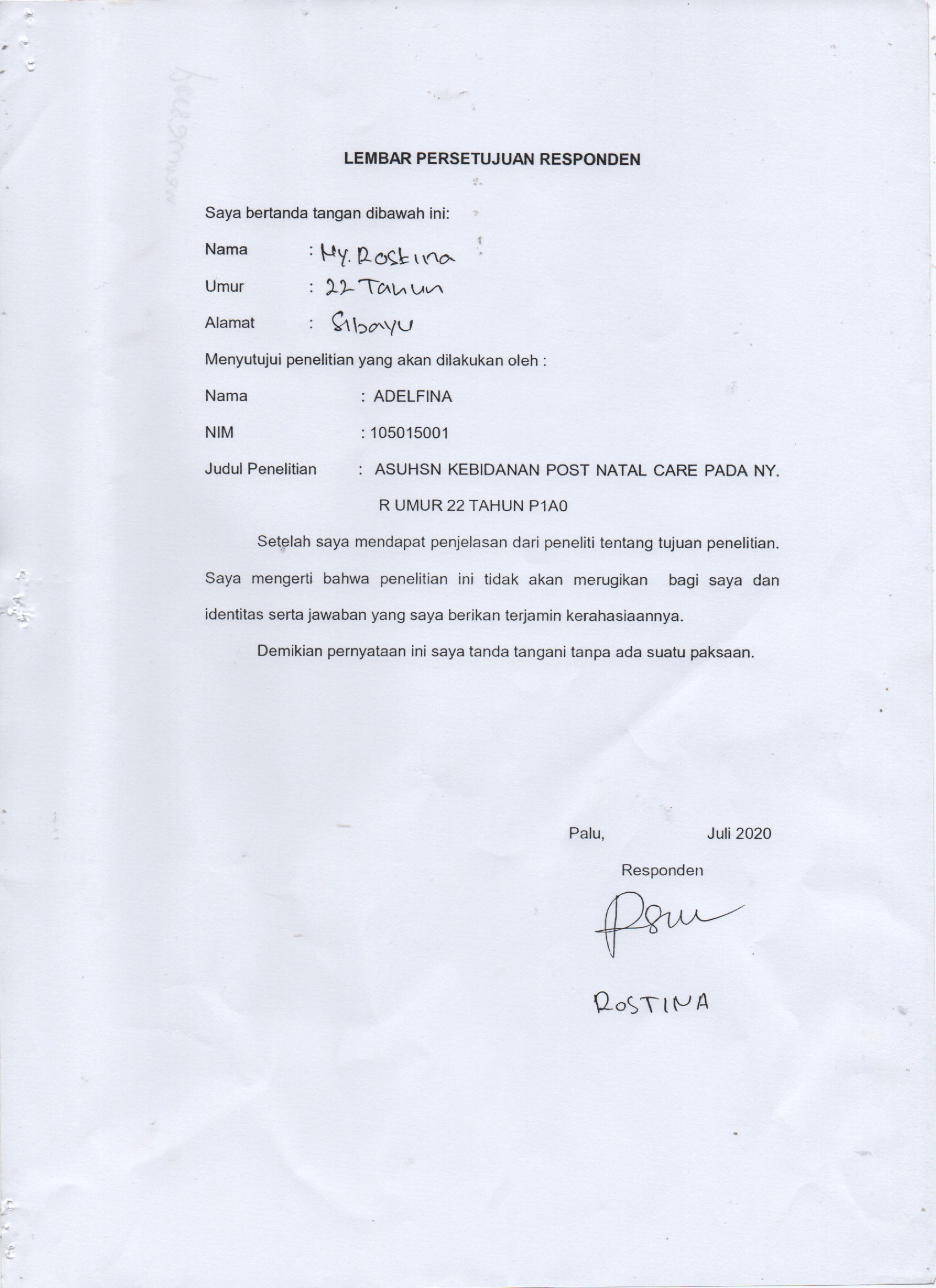 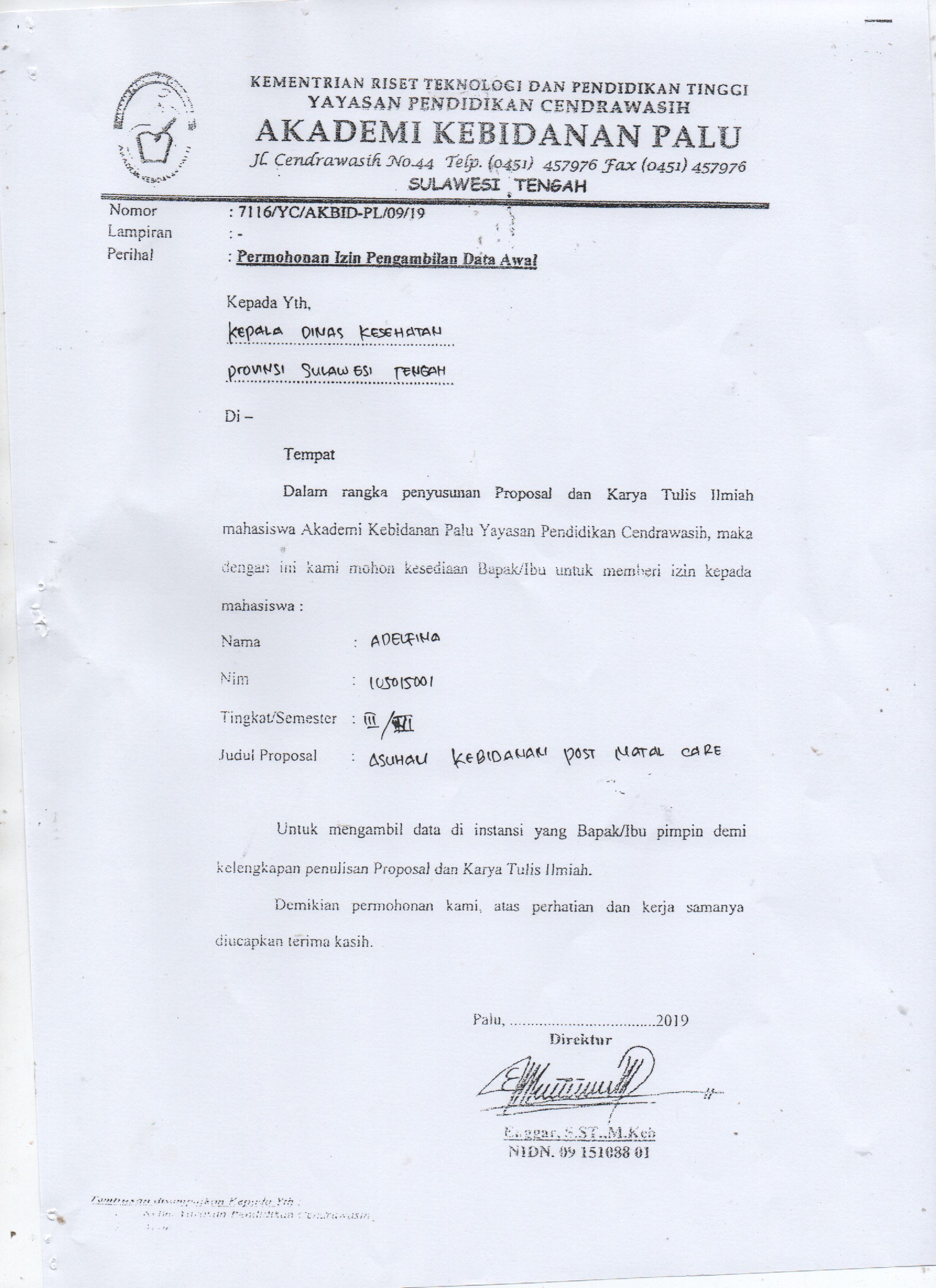 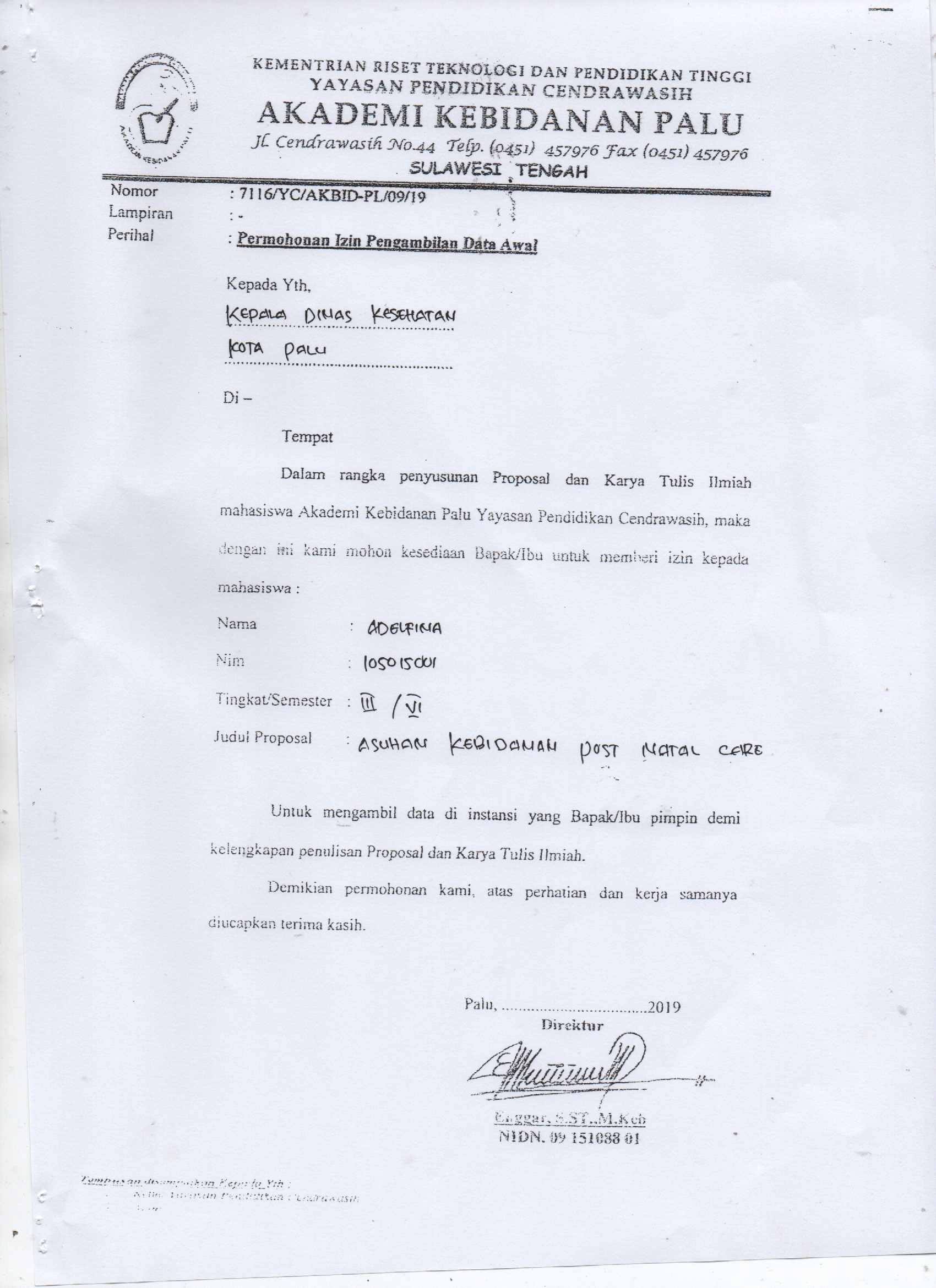 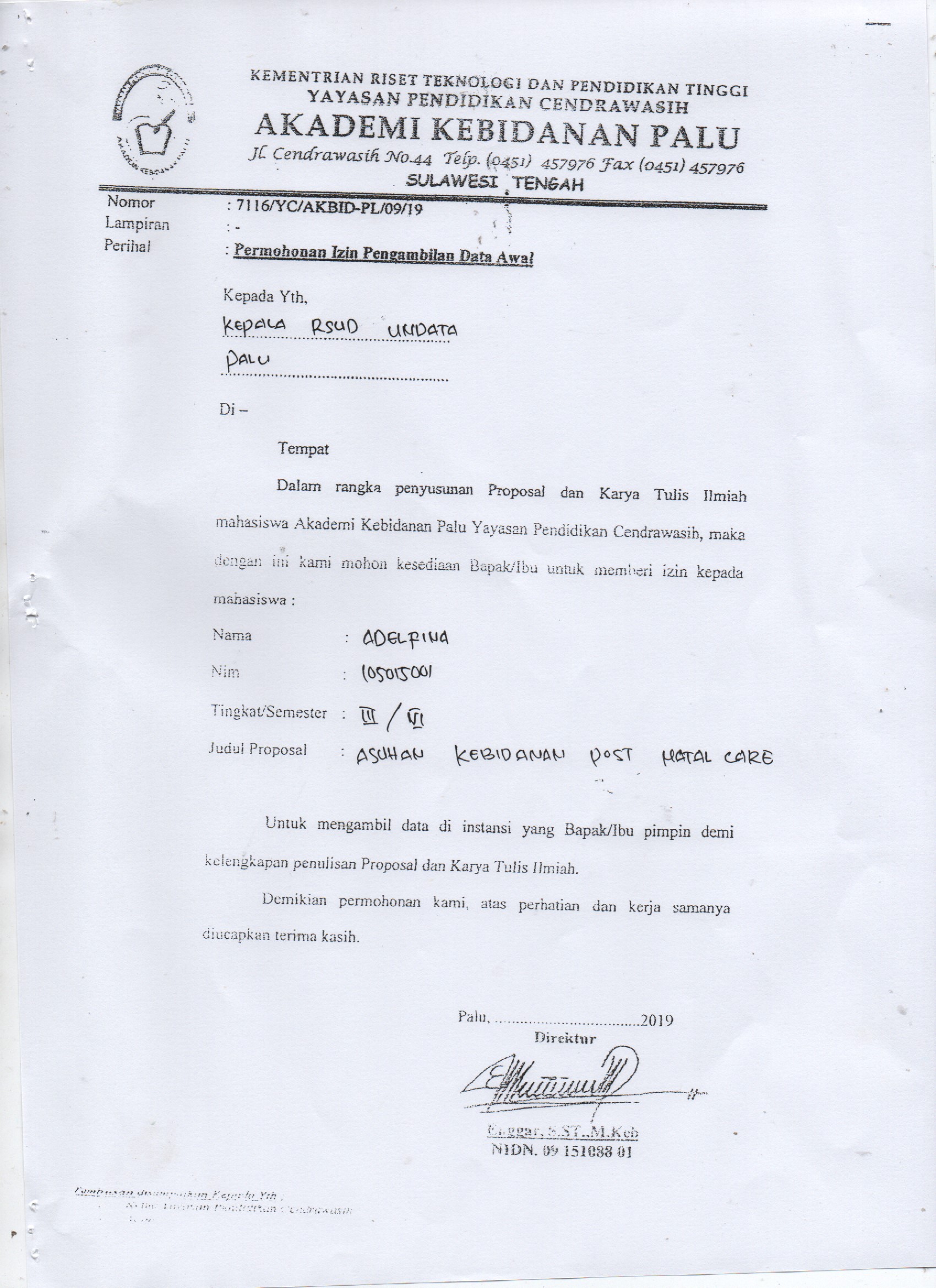 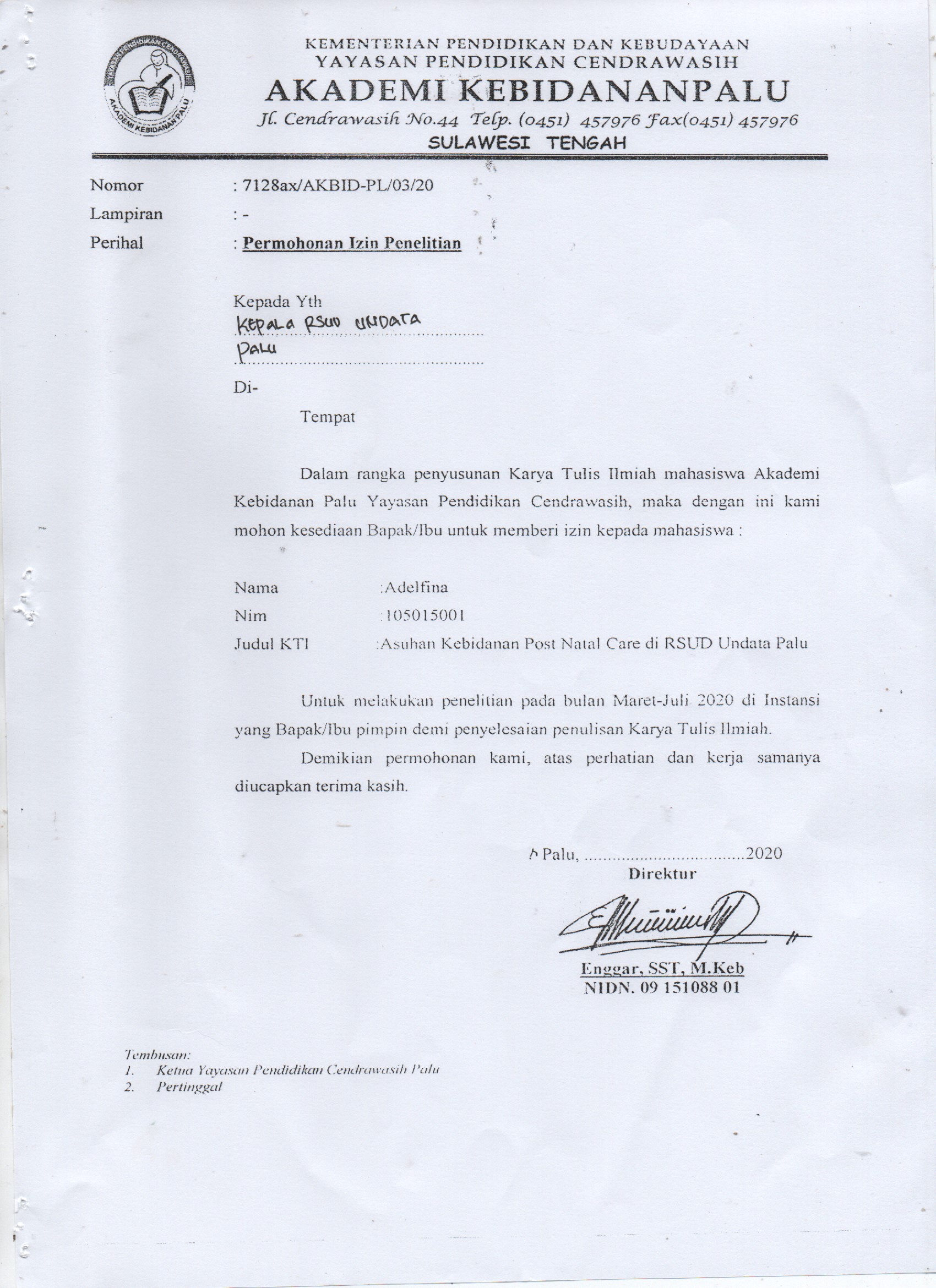 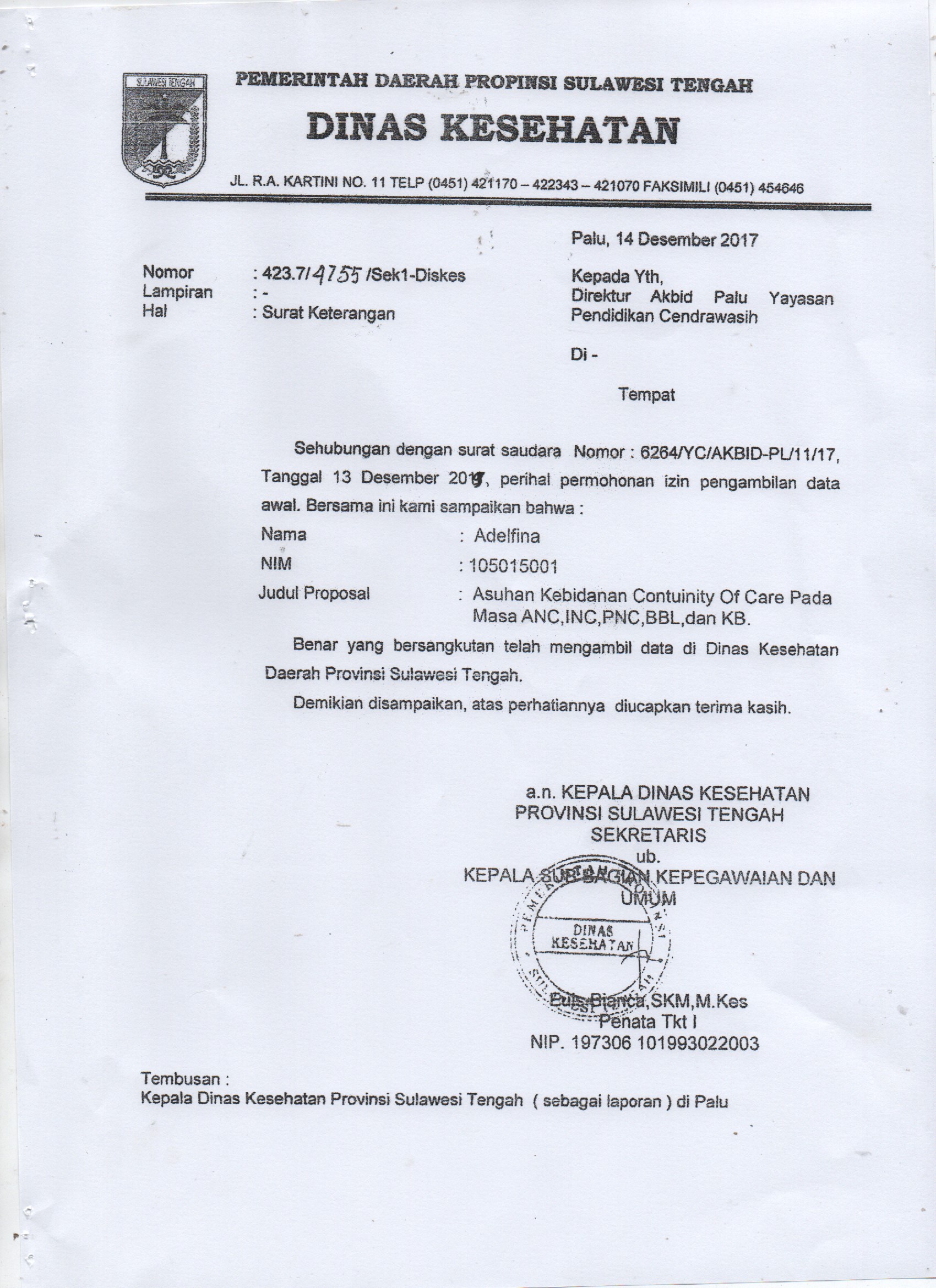 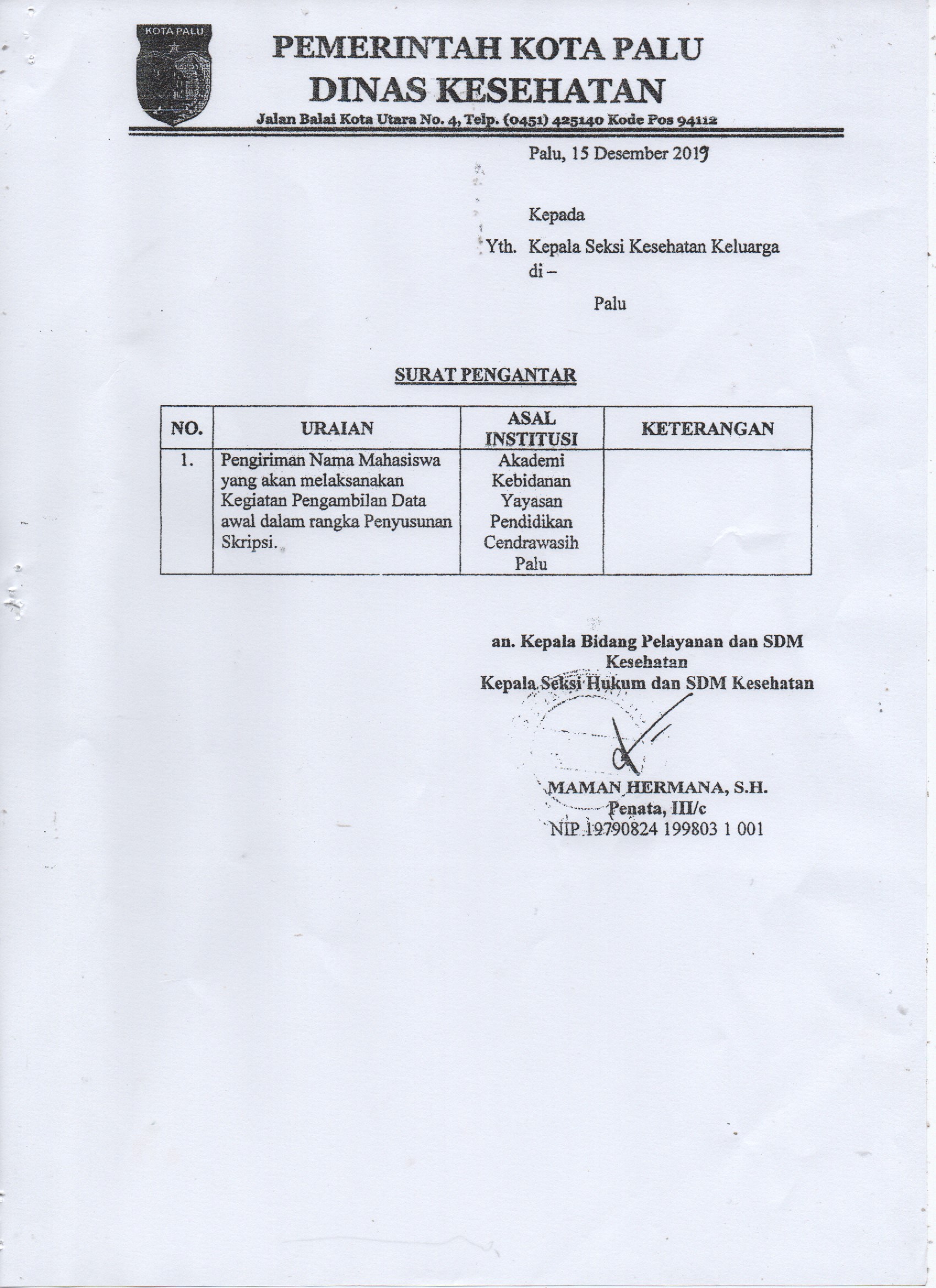 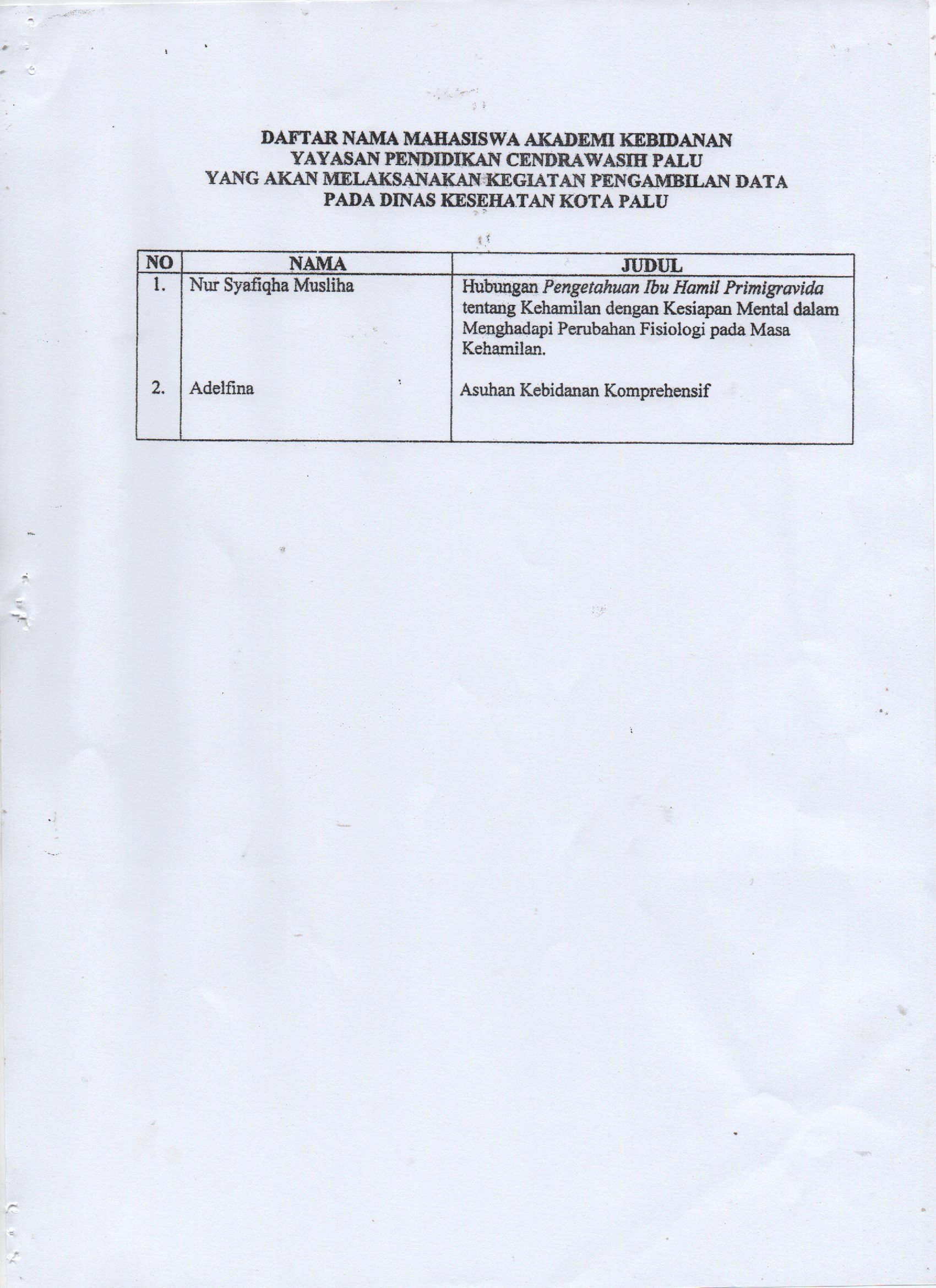 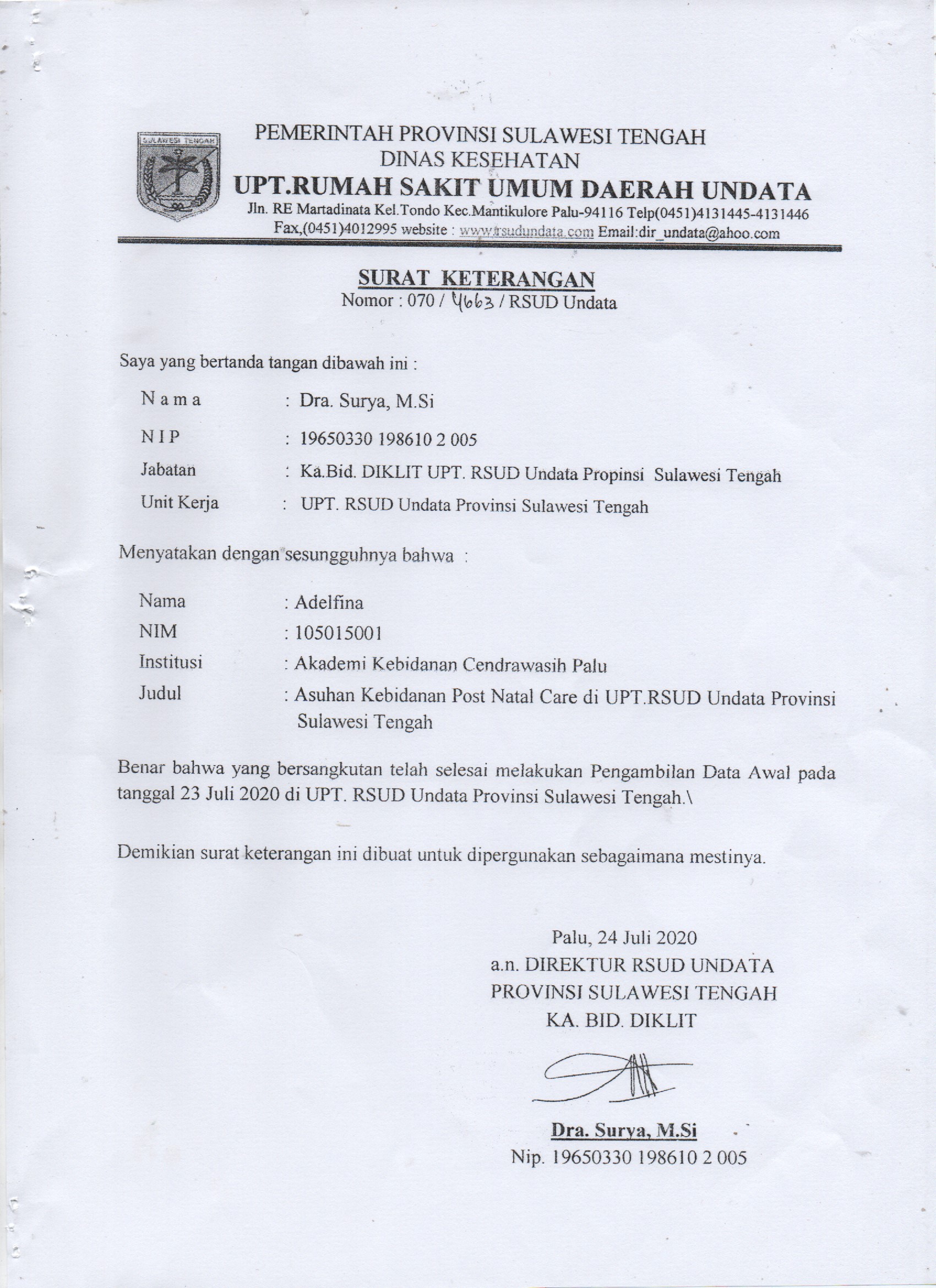 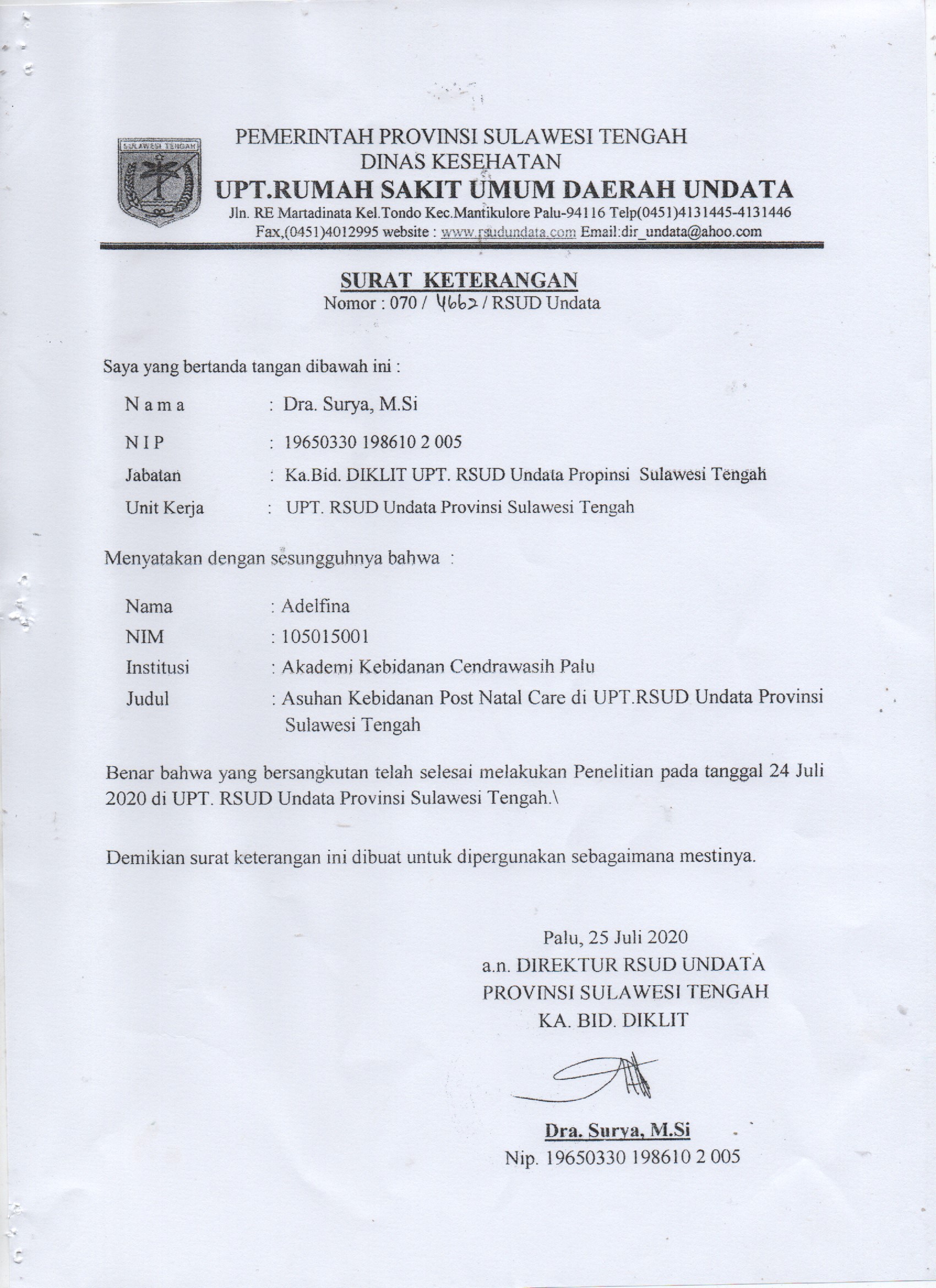 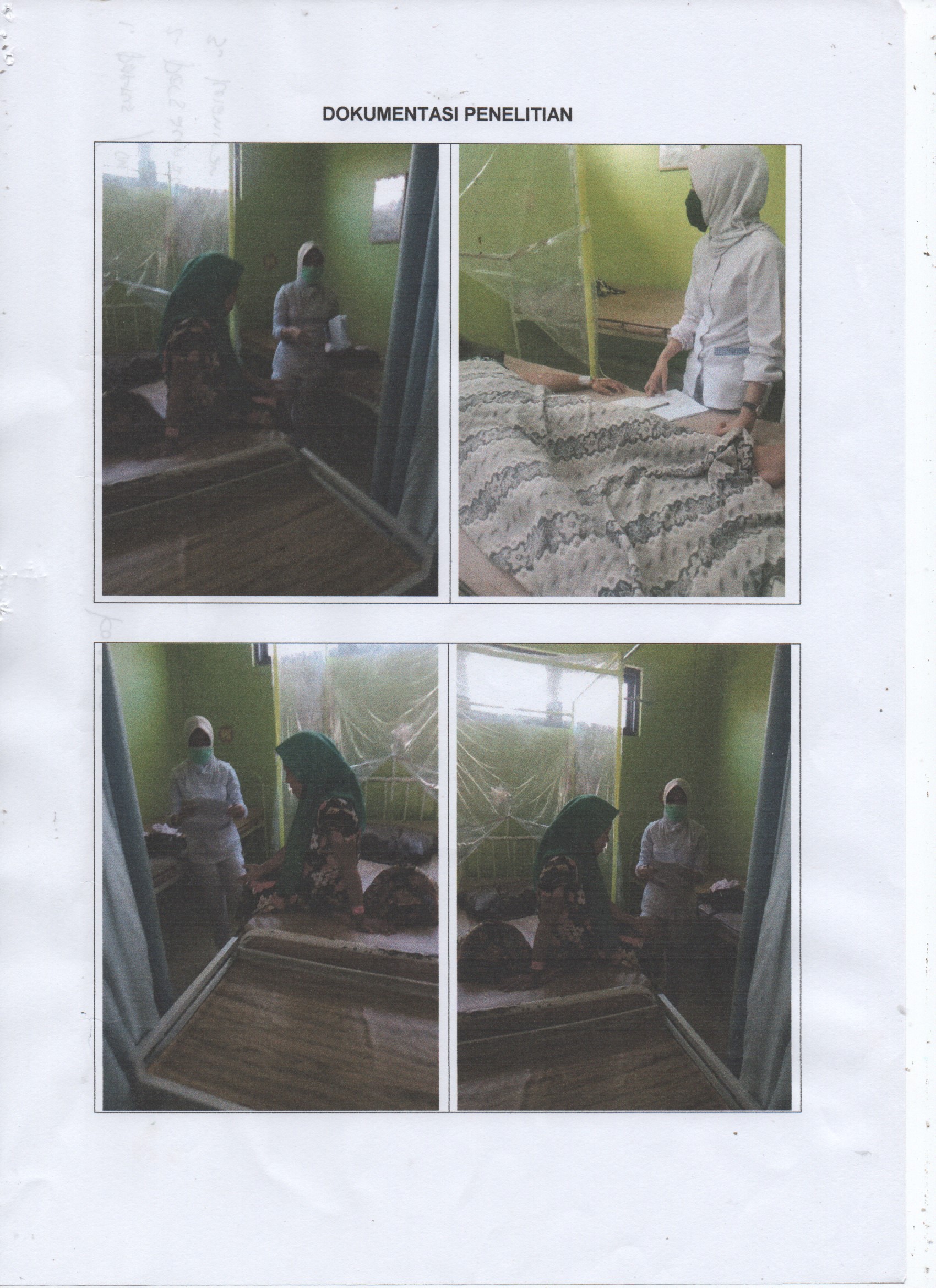 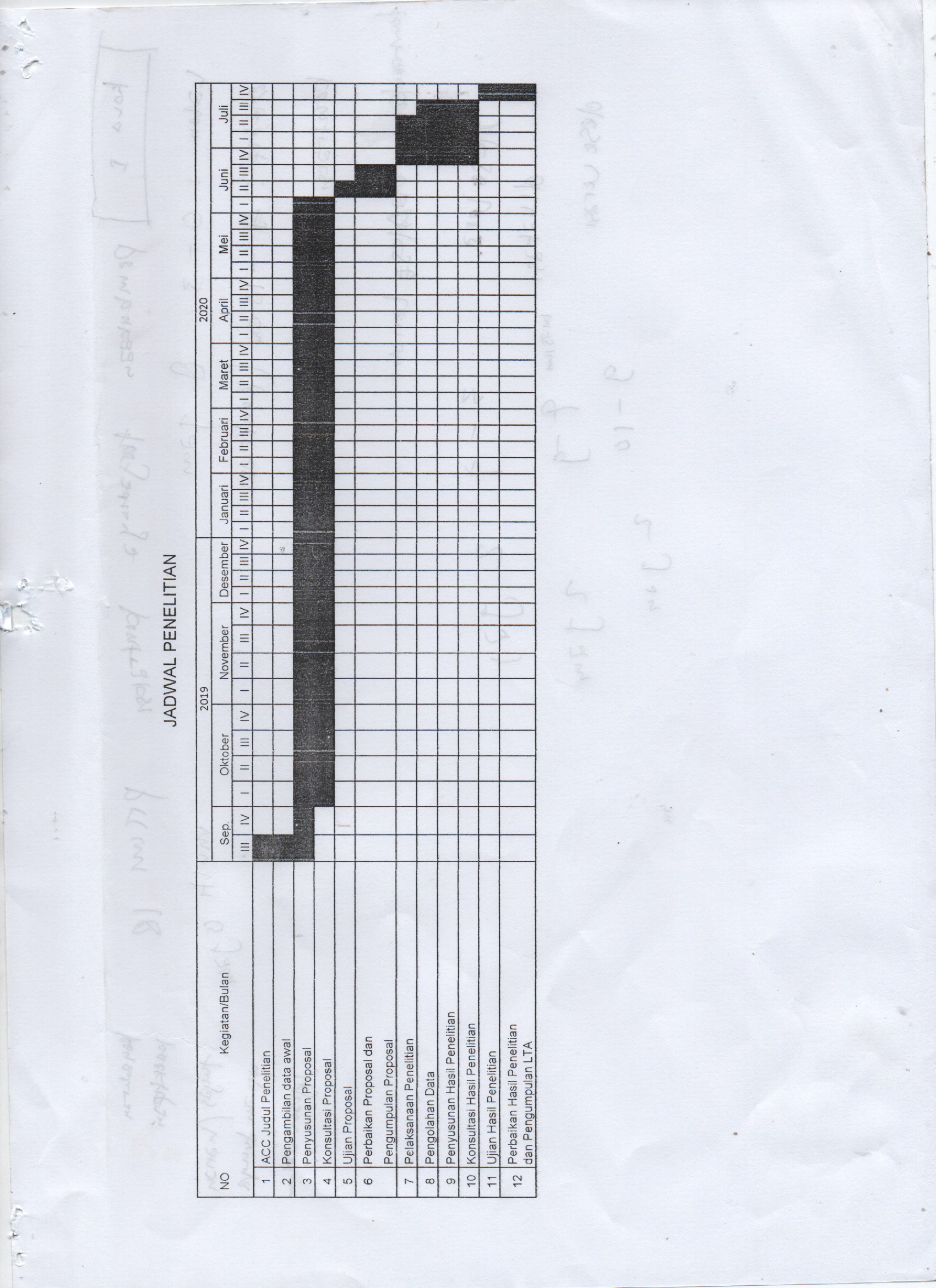 InvolusiTinggi fundus uteriBerat uterusBayi lahirPlasenta lahir1 minggu2 minggu6 minggu8 mingguSetinggi pusat2 minggu bawah pusatPertengahan pusat simfisisTidak teraba diatas simfisisBertambah kecilSebesar normal1000 gram750 gram500 gram350 gram50 gram30 gramKunjunganWaktuTujuan16-8 jam setelah melahirkanMencegah terjadinya perdarahan pada masa nifasMendeteksi dan merawat penyebab lain perdarahan dan memberikan rujukan bila perdarahan berlanjutMemberikan konseling pada ibu atau salah satu anggota keluarga mengenai bagaimana mencegah perdarahan masa nifas atonia uteriPemberian ASI pada awal menjadi ibuMengajarkan pada ibu untuk mempererat hubunga antara ibu dan bayi baru lahirMenjaga bayi tetap sehat dengan cara mencegah hipotermi26 hari setelah persalinanMemastikan involusi uteri berjalan normal, uterus berkontraksi, fundus dibawah ambilicius tidak ada perdarahanMenilai adanya tanda-tanda demam, infeksi atau kelainan pasca melahirkanMemastikan ibu mendapat cukup makanan,cairan dan istirahatMemastikan ibu menyusui dengan baik dan tidak ada tanda-tanda penyulitMemberikan konseling kepada ibu mengenai asuhan pada bayi, cara merwat tali pusat, dan menjaga bayi agar tetap hangat.32 minggu setelah persalinanMemastikan involusi uteri berjalan dengan normal, uterus berkontraksi, fundus di bwah amblicius tidak ada perdarahan abnormal, dan tidak ada bauMenilai adanya tanda-tanda demam, infeksi atau kelainan pascamelahirkanMemastikan ibu mendapat cukup makanan,cairan dan istirahatMemastikan ibu menyusui dengan baik dan tidak ada tanda-tanda penyulitMemberikan konseling kepada ibu mengenai asuhan pada bayi, cara merawat tali pusat, dan menjaga bayi agar tetap hangat.46 minggu setelah persalinanMenayakan kepada ibu tentang penyulit-penyulit yg dialami atau bayinyaMemberikan konseling KB secara dini